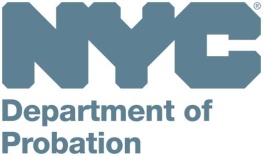 APPLICATION FOR INTERNSHIP/VOLUNTEERAPPLICATION FOR INTERNSHIP/VOLUNTEERAPPLICATION FOR INTERNSHIP/VOLUNTEERAPPLICATION FOR INTERNSHIP/VOLUNTEERAPPLICATION FOR INTERNSHIP/VOLUNTEERAPPLICATION FOR INTERNSHIP/VOLUNTEERAPPLICATION FOR INTERNSHIP/VOLUNTEERAPPLICATION FOR INTERNSHIP/VOLUNTEERAPPLICATION FOR INTERNSHIP/VOLUNTEERAPPLICATION FOR INTERNSHIP/VOLUNTEERAPPLICATION FOR INTERNSHIP/VOLUNTEERAPPLICATION FOR INTERNSHIP/VOLUNTEERAPPLICATION FOR INTERNSHIP/VOLUNTEERAPPLICATION FOR INTERNSHIP/VOLUNTEERAPPLICATION FOR INTERNSHIP/VOLUNTEERAPPLICATION FOR INTERNSHIP/VOLUNTEERAPPLICATION FOR INTERNSHIP/VOLUNTEERAPPLICATION FOR INTERNSHIP/VOLUNTEERAPPLICATION FOR INTERNSHIP/VOLUNTEERAPPLICATION FOR INTERNSHIP/VOLUNTEERAPPLICATION FOR INTERNSHIP/VOLUNTEERAPPLICATION FOR INTERNSHIP/VOLUNTEERAPPLICATION FOR INTERNSHIP/VOLUNTEERAPPLICATION FOR INTERNSHIP/VOLUNTEERAPPLICATION FOR INTERNSHIP/VOLUNTEERAPPLICATION FOR INTERNSHIP/VOLUNTEERAPPLICATION FOR INTERNSHIP/VOLUNTEERAPPLICATION FOR INTERNSHIP/VOLUNTEERAPPLICATION FOR INTERNSHIP/VOLUNTEERAPPLICATION FOR INTERNSHIP/VOLUNTEERAPPLICATION FOR INTERNSHIP/VOLUNTEERAPPLICATION FOR INTERNSHIP/VOLUNTEERAPPLICATION FOR INTERNSHIP/VOLUNTEERAPPLICATION FOR INTERNSHIP/VOLUNTEERAPPLICATION FOR INTERNSHIP/VOLUNTEERAPPLICATION FOR INTERNSHIP/VOLUNTEERAPPLICATION FOR INTERNSHIP/VOLUNTEERAPPLICATION FOR INTERNSHIP/VOLUNTEERAPPLICATION FOR INTERNSHIP/VOLUNTEERAPPLICATION FOR INTERNSHIP/VOLUNTEERAPPLICATION FOR INTERNSHIP/VOLUNTEERAPPLICATION FOR INTERNSHIP/VOLUNTEERAPPLICATION FOR INTERNSHIP/VOLUNTEERAPPLICATION FOR INTERNSHIP/VOLUNTEERAPPLICATION FOR INTERNSHIP/VOLUNTEERAPPLICATION FOR INTERNSHIP/VOLUNTEERAPPLICATION FOR INTERNSHIP/VOLUNTEERAPPLICATION FOR INTERNSHIP/VOLUNTEERAPPLICATION FOR INTERNSHIP/VOLUNTEERAPPLICATION FOR INTERNSHIP/VOLUNTEERAPPLICATION FOR INTERNSHIP/VOLUNTEERAPPLICATION FOR INTERNSHIP/VOLUNTEERAPPLICATION FOR INTERNSHIP/VOLUNTEERAPPLICATION FOR INTERNSHIP/VOLUNTEERAPPLICATION FOR INTERNSHIP/VOLUNTEERAPPLICATION FOR INTERNSHIP/VOLUNTEERAPPLICATION FOR INTERNSHIP/VOLUNTEERAPPLICATION FOR INTERNSHIP/VOLUNTEERAPPLICATION FOR INTERNSHIP/VOLUNTEERAPPLICATION FOR INTERNSHIP/VOLUNTEERAPPLICATION FOR INTERNSHIP/VOLUNTEERAPPLICATION FOR INTERNSHIP/VOLUNTEERAPPLICATION FOR INTERNSHIP/VOLUNTEERAPPLICATION FOR INTERNSHIP/VOLUNTEERAPPLICATION FOR INTERNSHIP/VOLUNTEERAPPLICATION FOR INTERNSHIP/VOLUNTEERAPPLICATION FOR INTERNSHIP/VOLUNTEERAPPLICATION FOR INTERNSHIP/VOLUNTEERAPPLICATION FOR INTERNSHIP/VOLUNTEERAPPLICATION FOR INTERNSHIP/VOLUNTEERAPPLICATION FOR INTERNSHIP/VOLUNTEERAPPLICATION FOR INTERNSHIP/VOLUNTEERAPPLICATION FOR INTERNSHIP/VOLUNTEERAPPLICATION FOR INTERNSHIP/VOLUNTEERAPPLICATION FOR INTERNSHIP/VOLUNTEERAPPLICATION FOR INTERNSHIP/VOLUNTEERAPPLICATION FOR INTERNSHIP/VOLUNTEERAPPLICATION FOR INTERNSHIP/VOLUNTEERAPPLICATION FOR INTERNSHIP/VOLUNTEERAPPLICATION FOR INTERNSHIP/VOLUNTEERAPPLICATION FOR INTERNSHIP/VOLUNTEERAPPLICATION FOR INTERNSHIP/VOLUNTEERAPPLICATION FOR INTERNSHIP/VOLUNTEERAPPLICATION FOR INTERNSHIP/VOLUNTEERAPPLICATION FOR INTERNSHIP/VOLUNTEERAPPLICATION FOR INTERNSHIP/VOLUNTEERAPPLICATION FOR INTERNSHIP/VOLUNTEERAPPLICATION FOR INTERNSHIP/VOLUNTEERAPPLICATION FOR INTERNSHIP/VOLUNTEERAPPLICATION FOR INTERNSHIP/VOLUNTEERAPPLICATION FOR INTERNSHIP/VOLUNTEERAPPLICATION FOR INTERNSHIP/VOLUNTEERAPPLICATION FOR INTERNSHIP/VOLUNTEERAPPLICATION FOR INTERNSHIP/VOLUNTEERAPPLICATION FOR INTERNSHIP/VOLUNTEERAPPLICATION FOR INTERNSHIP/VOLUNTEERAPPLICATION FOR INTERNSHIP/VOLUNTEERAPPLICATION FOR INTERNSHIP/VOLUNTEERAPPLICATION FOR INTERNSHIP/VOLUNTEERAPPLICATION FOR INTERNSHIP/VOLUNTEERAPPLICATION FOR INTERNSHIP/VOLUNTEERAPPLICATION FOR INTERNSHIP/VOLUNTEERAPPLICATION FOR INTERNSHIP/VOLUNTEERAPPLICATION FOR INTERNSHIP/VOLUNTEERAPPLICATION FOR INTERNSHIP/VOLUNTEERAPPLICATION FOR INTERNSHIP/VOLUNTEERAPPLICATION FOR INTERNSHIP/VOLUNTEERAPPLICATION FOR INTERNSHIP/VOLUNTEERAPPLICATION FOR INTERNSHIP/VOLUNTEERAPPLICATION FOR INTERNSHIP/VOLUNTEERAPPLICATION FOR INTERNSHIP/VOLUNTEER Anna M. Bermúdez Commissioner Suzette E. Mapp Assistant Commissioner Human Resources &  Labor Relations 33 Beaver Street
 18th Floor New York, NY 10004
 212 487 8845 tel
 212 487 8847 fax HRVIP@probation.nyc.gov Anna M. Bermúdez Commissioner Suzette E. Mapp Assistant Commissioner Human Resources &  Labor Relations 33 Beaver Street
 18th Floor New York, NY 10004
 212 487 8845 tel
 212 487 8847 fax HRVIP@probation.nyc.gov Anna M. Bermúdez Commissioner Suzette E. Mapp Assistant Commissioner Human Resources &  Labor Relations 33 Beaver Street
 18th Floor New York, NY 10004
 212 487 8845 tel
 212 487 8847 fax HRVIP@probation.nyc.govThe Department of Probation appreciates your interest and is sincerely interested in your education and experience, and any other qualifications you may bring in applying for placement.  A clear and accurate understanding of these items is therefore essential for us to aid in your placement.The Department of Probation appreciates your interest and is sincerely interested in your education and experience, and any other qualifications you may bring in applying for placement.  A clear and accurate understanding of these items is therefore essential for us to aid in your placement.The Department of Probation appreciates your interest and is sincerely interested in your education and experience, and any other qualifications you may bring in applying for placement.  A clear and accurate understanding of these items is therefore essential for us to aid in your placement.The Department of Probation appreciates your interest and is sincerely interested in your education and experience, and any other qualifications you may bring in applying for placement.  A clear and accurate understanding of these items is therefore essential for us to aid in your placement.The Department of Probation appreciates your interest and is sincerely interested in your education and experience, and any other qualifications you may bring in applying for placement.  A clear and accurate understanding of these items is therefore essential for us to aid in your placement.The Department of Probation appreciates your interest and is sincerely interested in your education and experience, and any other qualifications you may bring in applying for placement.  A clear and accurate understanding of these items is therefore essential for us to aid in your placement.The Department of Probation appreciates your interest and is sincerely interested in your education and experience, and any other qualifications you may bring in applying for placement.  A clear and accurate understanding of these items is therefore essential for us to aid in your placement.The Department of Probation appreciates your interest and is sincerely interested in your education and experience, and any other qualifications you may bring in applying for placement.  A clear and accurate understanding of these items is therefore essential for us to aid in your placement.The Department of Probation appreciates your interest and is sincerely interested in your education and experience, and any other qualifications you may bring in applying for placement.  A clear and accurate understanding of these items is therefore essential for us to aid in your placement.The Department of Probation appreciates your interest and is sincerely interested in your education and experience, and any other qualifications you may bring in applying for placement.  A clear and accurate understanding of these items is therefore essential for us to aid in your placement.The Department of Probation appreciates your interest and is sincerely interested in your education and experience, and any other qualifications you may bring in applying for placement.  A clear and accurate understanding of these items is therefore essential for us to aid in your placement.The Department of Probation appreciates your interest and is sincerely interested in your education and experience, and any other qualifications you may bring in applying for placement.  A clear and accurate understanding of these items is therefore essential for us to aid in your placement.The Department of Probation appreciates your interest and is sincerely interested in your education and experience, and any other qualifications you may bring in applying for placement.  A clear and accurate understanding of these items is therefore essential for us to aid in your placement.The Department of Probation appreciates your interest and is sincerely interested in your education and experience, and any other qualifications you may bring in applying for placement.  A clear and accurate understanding of these items is therefore essential for us to aid in your placement.The Department of Probation appreciates your interest and is sincerely interested in your education and experience, and any other qualifications you may bring in applying for placement.  A clear and accurate understanding of these items is therefore essential for us to aid in your placement.The Department of Probation appreciates your interest and is sincerely interested in your education and experience, and any other qualifications you may bring in applying for placement.  A clear and accurate understanding of these items is therefore essential for us to aid in your placement.The Department of Probation appreciates your interest and is sincerely interested in your education and experience, and any other qualifications you may bring in applying for placement.  A clear and accurate understanding of these items is therefore essential for us to aid in your placement.The Department of Probation appreciates your interest and is sincerely interested in your education and experience, and any other qualifications you may bring in applying for placement.  A clear and accurate understanding of these items is therefore essential for us to aid in your placement.The Department of Probation appreciates your interest and is sincerely interested in your education and experience, and any other qualifications you may bring in applying for placement.  A clear and accurate understanding of these items is therefore essential for us to aid in your placement.The Department of Probation appreciates your interest and is sincerely interested in your education and experience, and any other qualifications you may bring in applying for placement.  A clear and accurate understanding of these items is therefore essential for us to aid in your placement.The Department of Probation appreciates your interest and is sincerely interested in your education and experience, and any other qualifications you may bring in applying for placement.  A clear and accurate understanding of these items is therefore essential for us to aid in your placement.The Department of Probation appreciates your interest and is sincerely interested in your education and experience, and any other qualifications you may bring in applying for placement.  A clear and accurate understanding of these items is therefore essential for us to aid in your placement.The Department of Probation appreciates your interest and is sincerely interested in your education and experience, and any other qualifications you may bring in applying for placement.  A clear and accurate understanding of these items is therefore essential for us to aid in your placement.The Department of Probation appreciates your interest and is sincerely interested in your education and experience, and any other qualifications you may bring in applying for placement.  A clear and accurate understanding of these items is therefore essential for us to aid in your placement.The Department of Probation appreciates your interest and is sincerely interested in your education and experience, and any other qualifications you may bring in applying for placement.  A clear and accurate understanding of these items is therefore essential for us to aid in your placement.The Department of Probation appreciates your interest and is sincerely interested in your education and experience, and any other qualifications you may bring in applying for placement.  A clear and accurate understanding of these items is therefore essential for us to aid in your placement.The Department of Probation appreciates your interest and is sincerely interested in your education and experience, and any other qualifications you may bring in applying for placement.  A clear and accurate understanding of these items is therefore essential for us to aid in your placement.The Department of Probation appreciates your interest and is sincerely interested in your education and experience, and any other qualifications you may bring in applying for placement.  A clear and accurate understanding of these items is therefore essential for us to aid in your placement.The Department of Probation appreciates your interest and is sincerely interested in your education and experience, and any other qualifications you may bring in applying for placement.  A clear and accurate understanding of these items is therefore essential for us to aid in your placement.The Department of Probation appreciates your interest and is sincerely interested in your education and experience, and any other qualifications you may bring in applying for placement.  A clear and accurate understanding of these items is therefore essential for us to aid in your placement.The Department of Probation appreciates your interest and is sincerely interested in your education and experience, and any other qualifications you may bring in applying for placement.  A clear and accurate understanding of these items is therefore essential for us to aid in your placement.The Department of Probation appreciates your interest and is sincerely interested in your education and experience, and any other qualifications you may bring in applying for placement.  A clear and accurate understanding of these items is therefore essential for us to aid in your placement.The Department of Probation appreciates your interest and is sincerely interested in your education and experience, and any other qualifications you may bring in applying for placement.  A clear and accurate understanding of these items is therefore essential for us to aid in your placement.The Department of Probation appreciates your interest and is sincerely interested in your education and experience, and any other qualifications you may bring in applying for placement.  A clear and accurate understanding of these items is therefore essential for us to aid in your placement.The Department of Probation appreciates your interest and is sincerely interested in your education and experience, and any other qualifications you may bring in applying for placement.  A clear and accurate understanding of these items is therefore essential for us to aid in your placement.The Department of Probation appreciates your interest and is sincerely interested in your education and experience, and any other qualifications you may bring in applying for placement.  A clear and accurate understanding of these items is therefore essential for us to aid in your placement.The Department of Probation appreciates your interest and is sincerely interested in your education and experience, and any other qualifications you may bring in applying for placement.  A clear and accurate understanding of these items is therefore essential for us to aid in your placement.The Department of Probation appreciates your interest and is sincerely interested in your education and experience, and any other qualifications you may bring in applying for placement.  A clear and accurate understanding of these items is therefore essential for us to aid in your placement.The Department of Probation appreciates your interest and is sincerely interested in your education and experience, and any other qualifications you may bring in applying for placement.  A clear and accurate understanding of these items is therefore essential for us to aid in your placement.The Department of Probation appreciates your interest and is sincerely interested in your education and experience, and any other qualifications you may bring in applying for placement.  A clear and accurate understanding of these items is therefore essential for us to aid in your placement.The Department of Probation appreciates your interest and is sincerely interested in your education and experience, and any other qualifications you may bring in applying for placement.  A clear and accurate understanding of these items is therefore essential for us to aid in your placement.The Department of Probation appreciates your interest and is sincerely interested in your education and experience, and any other qualifications you may bring in applying for placement.  A clear and accurate understanding of these items is therefore essential for us to aid in your placement.The Department of Probation appreciates your interest and is sincerely interested in your education and experience, and any other qualifications you may bring in applying for placement.  A clear and accurate understanding of these items is therefore essential for us to aid in your placement.The Department of Probation appreciates your interest and is sincerely interested in your education and experience, and any other qualifications you may bring in applying for placement.  A clear and accurate understanding of these items is therefore essential for us to aid in your placement.The Department of Probation appreciates your interest and is sincerely interested in your education and experience, and any other qualifications you may bring in applying for placement.  A clear and accurate understanding of these items is therefore essential for us to aid in your placement.The Department of Probation appreciates your interest and is sincerely interested in your education and experience, and any other qualifications you may bring in applying for placement.  A clear and accurate understanding of these items is therefore essential for us to aid in your placement.The Department of Probation appreciates your interest and is sincerely interested in your education and experience, and any other qualifications you may bring in applying for placement.  A clear and accurate understanding of these items is therefore essential for us to aid in your placement.The Department of Probation appreciates your interest and is sincerely interested in your education and experience, and any other qualifications you may bring in applying for placement.  A clear and accurate understanding of these items is therefore essential for us to aid in your placement.The Department of Probation appreciates your interest and is sincerely interested in your education and experience, and any other qualifications you may bring in applying for placement.  A clear and accurate understanding of these items is therefore essential for us to aid in your placement.The Department of Probation appreciates your interest and is sincerely interested in your education and experience, and any other qualifications you may bring in applying for placement.  A clear and accurate understanding of these items is therefore essential for us to aid in your placement.The Department of Probation appreciates your interest and is sincerely interested in your education and experience, and any other qualifications you may bring in applying for placement.  A clear and accurate understanding of these items is therefore essential for us to aid in your placement.The Department of Probation appreciates your interest and is sincerely interested in your education and experience, and any other qualifications you may bring in applying for placement.  A clear and accurate understanding of these items is therefore essential for us to aid in your placement.The Department of Probation appreciates your interest and is sincerely interested in your education and experience, and any other qualifications you may bring in applying for placement.  A clear and accurate understanding of these items is therefore essential for us to aid in your placement.The Department of Probation appreciates your interest and is sincerely interested in your education and experience, and any other qualifications you may bring in applying for placement.  A clear and accurate understanding of these items is therefore essential for us to aid in your placement.The Department of Probation appreciates your interest and is sincerely interested in your education and experience, and any other qualifications you may bring in applying for placement.  A clear and accurate understanding of these items is therefore essential for us to aid in your placement.The Department of Probation appreciates your interest and is sincerely interested in your education and experience, and any other qualifications you may bring in applying for placement.  A clear and accurate understanding of these items is therefore essential for us to aid in your placement.The Department of Probation appreciates your interest and is sincerely interested in your education and experience, and any other qualifications you may bring in applying for placement.  A clear and accurate understanding of these items is therefore essential for us to aid in your placement.The Department of Probation appreciates your interest and is sincerely interested in your education and experience, and any other qualifications you may bring in applying for placement.  A clear and accurate understanding of these items is therefore essential for us to aid in your placement.The Department of Probation appreciates your interest and is sincerely interested in your education and experience, and any other qualifications you may bring in applying for placement.  A clear and accurate understanding of these items is therefore essential for us to aid in your placement.The Department of Probation appreciates your interest and is sincerely interested in your education and experience, and any other qualifications you may bring in applying for placement.  A clear and accurate understanding of these items is therefore essential for us to aid in your placement.The Department of Probation appreciates your interest and is sincerely interested in your education and experience, and any other qualifications you may bring in applying for placement.  A clear and accurate understanding of these items is therefore essential for us to aid in your placement.The Department of Probation appreciates your interest and is sincerely interested in your education and experience, and any other qualifications you may bring in applying for placement.  A clear and accurate understanding of these items is therefore essential for us to aid in your placement.The Department of Probation appreciates your interest and is sincerely interested in your education and experience, and any other qualifications you may bring in applying for placement.  A clear and accurate understanding of these items is therefore essential for us to aid in your placement.The Department of Probation appreciates your interest and is sincerely interested in your education and experience, and any other qualifications you may bring in applying for placement.  A clear and accurate understanding of these items is therefore essential for us to aid in your placement.The Department of Probation appreciates your interest and is sincerely interested in your education and experience, and any other qualifications you may bring in applying for placement.  A clear and accurate understanding of these items is therefore essential for us to aid in your placement.The Department of Probation appreciates your interest and is sincerely interested in your education and experience, and any other qualifications you may bring in applying for placement.  A clear and accurate understanding of these items is therefore essential for us to aid in your placement.The Department of Probation appreciates your interest and is sincerely interested in your education and experience, and any other qualifications you may bring in applying for placement.  A clear and accurate understanding of these items is therefore essential for us to aid in your placement.The Department of Probation appreciates your interest and is sincerely interested in your education and experience, and any other qualifications you may bring in applying for placement.  A clear and accurate understanding of these items is therefore essential for us to aid in your placement.The Department of Probation appreciates your interest and is sincerely interested in your education and experience, and any other qualifications you may bring in applying for placement.  A clear and accurate understanding of these items is therefore essential for us to aid in your placement.The Department of Probation appreciates your interest and is sincerely interested in your education and experience, and any other qualifications you may bring in applying for placement.  A clear and accurate understanding of these items is therefore essential for us to aid in your placement.The Department of Probation appreciates your interest and is sincerely interested in your education and experience, and any other qualifications you may bring in applying for placement.  A clear and accurate understanding of these items is therefore essential for us to aid in your placement.The Department of Probation appreciates your interest and is sincerely interested in your education and experience, and any other qualifications you may bring in applying for placement.  A clear and accurate understanding of these items is therefore essential for us to aid in your placement.The Department of Probation appreciates your interest and is sincerely interested in your education and experience, and any other qualifications you may bring in applying for placement.  A clear and accurate understanding of these items is therefore essential for us to aid in your placement.The Department of Probation appreciates your interest and is sincerely interested in your education and experience, and any other qualifications you may bring in applying for placement.  A clear and accurate understanding of these items is therefore essential for us to aid in your placement.The Department of Probation appreciates your interest and is sincerely interested in your education and experience, and any other qualifications you may bring in applying for placement.  A clear and accurate understanding of these items is therefore essential for us to aid in your placement.The Department of Probation appreciates your interest and is sincerely interested in your education and experience, and any other qualifications you may bring in applying for placement.  A clear and accurate understanding of these items is therefore essential for us to aid in your placement.The Department of Probation appreciates your interest and is sincerely interested in your education and experience, and any other qualifications you may bring in applying for placement.  A clear and accurate understanding of these items is therefore essential for us to aid in your placement.The Department of Probation appreciates your interest and is sincerely interested in your education and experience, and any other qualifications you may bring in applying for placement.  A clear and accurate understanding of these items is therefore essential for us to aid in your placement.The Department of Probation appreciates your interest and is sincerely interested in your education and experience, and any other qualifications you may bring in applying for placement.  A clear and accurate understanding of these items is therefore essential for us to aid in your placement.The Department of Probation appreciates your interest and is sincerely interested in your education and experience, and any other qualifications you may bring in applying for placement.  A clear and accurate understanding of these items is therefore essential for us to aid in your placement.The Department of Probation appreciates your interest and is sincerely interested in your education and experience, and any other qualifications you may bring in applying for placement.  A clear and accurate understanding of these items is therefore essential for us to aid in your placement.The Department of Probation appreciates your interest and is sincerely interested in your education and experience, and any other qualifications you may bring in applying for placement.  A clear and accurate understanding of these items is therefore essential for us to aid in your placement.The Department of Probation appreciates your interest and is sincerely interested in your education and experience, and any other qualifications you may bring in applying for placement.  A clear and accurate understanding of these items is therefore essential for us to aid in your placement.The Department of Probation appreciates your interest and is sincerely interested in your education and experience, and any other qualifications you may bring in applying for placement.  A clear and accurate understanding of these items is therefore essential for us to aid in your placement.The Department of Probation appreciates your interest and is sincerely interested in your education and experience, and any other qualifications you may bring in applying for placement.  A clear and accurate understanding of these items is therefore essential for us to aid in your placement.The Department of Probation appreciates your interest and is sincerely interested in your education and experience, and any other qualifications you may bring in applying for placement.  A clear and accurate understanding of these items is therefore essential for us to aid in your placement.The Department of Probation appreciates your interest and is sincerely interested in your education and experience, and any other qualifications you may bring in applying for placement.  A clear and accurate understanding of these items is therefore essential for us to aid in your placement.The Department of Probation appreciates your interest and is sincerely interested in your education and experience, and any other qualifications you may bring in applying for placement.  A clear and accurate understanding of these items is therefore essential for us to aid in your placement.The Department of Probation appreciates your interest and is sincerely interested in your education and experience, and any other qualifications you may bring in applying for placement.  A clear and accurate understanding of these items is therefore essential for us to aid in your placement.The Department of Probation appreciates your interest and is sincerely interested in your education and experience, and any other qualifications you may bring in applying for placement.  A clear and accurate understanding of these items is therefore essential for us to aid in your placement.The Department of Probation appreciates your interest and is sincerely interested in your education and experience, and any other qualifications you may bring in applying for placement.  A clear and accurate understanding of these items is therefore essential for us to aid in your placement.The Department of Probation appreciates your interest and is sincerely interested in your education and experience, and any other qualifications you may bring in applying for placement.  A clear and accurate understanding of these items is therefore essential for us to aid in your placement.The Department of Probation appreciates your interest and is sincerely interested in your education and experience, and any other qualifications you may bring in applying for placement.  A clear and accurate understanding of these items is therefore essential for us to aid in your placement.The Department of Probation appreciates your interest and is sincerely interested in your education and experience, and any other qualifications you may bring in applying for placement.  A clear and accurate understanding of these items is therefore essential for us to aid in your placement.The Department of Probation appreciates your interest and is sincerely interested in your education and experience, and any other qualifications you may bring in applying for placement.  A clear and accurate understanding of these items is therefore essential for us to aid in your placement.The Department of Probation appreciates your interest and is sincerely interested in your education and experience, and any other qualifications you may bring in applying for placement.  A clear and accurate understanding of these items is therefore essential for us to aid in your placement.The Department of Probation appreciates your interest and is sincerely interested in your education and experience, and any other qualifications you may bring in applying for placement.  A clear and accurate understanding of these items is therefore essential for us to aid in your placement.The Department of Probation appreciates your interest and is sincerely interested in your education and experience, and any other qualifications you may bring in applying for placement.  A clear and accurate understanding of these items is therefore essential for us to aid in your placement.The Department of Probation appreciates your interest and is sincerely interested in your education and experience, and any other qualifications you may bring in applying for placement.  A clear and accurate understanding of these items is therefore essential for us to aid in your placement.The Department of Probation appreciates your interest and is sincerely interested in your education and experience, and any other qualifications you may bring in applying for placement.  A clear and accurate understanding of these items is therefore essential for us to aid in your placement.The Department of Probation appreciates your interest and is sincerely interested in your education and experience, and any other qualifications you may bring in applying for placement.  A clear and accurate understanding of these items is therefore essential for us to aid in your placement.The Department of Probation appreciates your interest and is sincerely interested in your education and experience, and any other qualifications you may bring in applying for placement.  A clear and accurate understanding of these items is therefore essential for us to aid in your placement.The Department of Probation appreciates your interest and is sincerely interested in your education and experience, and any other qualifications you may bring in applying for placement.  A clear and accurate understanding of these items is therefore essential for us to aid in your placement.The Department of Probation appreciates your interest and is sincerely interested in your education and experience, and any other qualifications you may bring in applying for placement.  A clear and accurate understanding of these items is therefore essential for us to aid in your placement.The Department of Probation appreciates your interest and is sincerely interested in your education and experience, and any other qualifications you may bring in applying for placement.  A clear and accurate understanding of these items is therefore essential for us to aid in your placement.The Department of Probation appreciates your interest and is sincerely interested in your education and experience, and any other qualifications you may bring in applying for placement.  A clear and accurate understanding of these items is therefore essential for us to aid in your placement.The Department of Probation appreciates your interest and is sincerely interested in your education and experience, and any other qualifications you may bring in applying for placement.  A clear and accurate understanding of these items is therefore essential for us to aid in your placement.The Department of Probation appreciates your interest and is sincerely interested in your education and experience, and any other qualifications you may bring in applying for placement.  A clear and accurate understanding of these items is therefore essential for us to aid in your placement.The Department of Probation appreciates your interest and is sincerely interested in your education and experience, and any other qualifications you may bring in applying for placement.  A clear and accurate understanding of these items is therefore essential for us to aid in your placement.The Department of Probation appreciates your interest and is sincerely interested in your education and experience, and any other qualifications you may bring in applying for placement.  A clear and accurate understanding of these items is therefore essential for us to aid in your placement.The Department of Probation appreciates your interest and is sincerely interested in your education and experience, and any other qualifications you may bring in applying for placement.  A clear and accurate understanding of these items is therefore essential for us to aid in your placement. Anna M. Bermúdez Commissioner Suzette E. Mapp Assistant Commissioner Human Resources &  Labor Relations 33 Beaver Street
 18th Floor New York, NY 10004
 212 487 8845 tel
 212 487 8847 fax HRVIP@probation.nyc.gov Anna M. Bermúdez Commissioner Suzette E. Mapp Assistant Commissioner Human Resources &  Labor Relations 33 Beaver Street
 18th Floor New York, NY 10004
 212 487 8845 tel
 212 487 8847 fax HRVIP@probation.nyc.gov Anna M. Bermúdez Commissioner Suzette E. Mapp Assistant Commissioner Human Resources &  Labor Relations 33 Beaver Street
 18th Floor New York, NY 10004
 212 487 8845 tel
 212 487 8847 fax HRVIP@probation.nyc.gov Anna M. Bermúdez Commissioner Suzette E. Mapp Assistant Commissioner Human Resources &  Labor Relations 33 Beaver Street
 18th Floor New York, NY 10004
 212 487 8845 tel
 212 487 8847 fax HRVIP@probation.nyc.gov Anna M. Bermúdez Commissioner Suzette E. Mapp Assistant Commissioner Human Resources &  Labor Relations 33 Beaver Street
 18th Floor New York, NY 10004
 212 487 8845 tel
 212 487 8847 fax HRVIP@probation.nyc.gov Anna M. Bermúdez Commissioner Suzette E. Mapp Assistant Commissioner Human Resources &  Labor Relations 33 Beaver Street
 18th Floor New York, NY 10004
 212 487 8845 tel
 212 487 8847 fax HRVIP@probation.nyc.govDate of Application:Date of Application:Date of Application:Date of Application:Date of Application:Date of Application:Date of Application:Date of Application:Date of Application:Date of Application:Date of Application:Date of Application:Date of Application:Date of Application:Date of Application:Date of Application:Date of Application:Date of Application:Date of Application:Date of Application:Date of Application:Date of Application:Date of Application:Date of Application:Date of Application:Date of Application: Anna M. Bermúdez Commissioner Suzette E. Mapp Assistant Commissioner Human Resources &  Labor Relations 33 Beaver Street
 18th Floor New York, NY 10004
 212 487 8845 tel
 212 487 8847 fax HRVIP@probation.nyc.gov Anna M. Bermúdez Commissioner Suzette E. Mapp Assistant Commissioner Human Resources &  Labor Relations 33 Beaver Street
 18th Floor New York, NY 10004
 212 487 8845 tel
 212 487 8847 fax HRVIP@probation.nyc.gov Anna M. Bermúdez Commissioner Suzette E. Mapp Assistant Commissioner Human Resources &  Labor Relations 33 Beaver Street
 18th Floor New York, NY 10004
 212 487 8845 tel
 212 487 8847 fax HRVIP@probation.nyc.gov Anna M. Bermúdez Commissioner Suzette E. Mapp Assistant Commissioner Human Resources &  Labor Relations 33 Beaver Street
 18th Floor New York, NY 10004
 212 487 8845 tel
 212 487 8847 fax HRVIP@probation.nyc.gov Anna M. Bermúdez Commissioner Suzette E. Mapp Assistant Commissioner Human Resources &  Labor Relations 33 Beaver Street
 18th Floor New York, NY 10004
 212 487 8845 tel
 212 487 8847 fax HRVIP@probation.nyc.gov Anna M. Bermúdez Commissioner Suzette E. Mapp Assistant Commissioner Human Resources &  Labor Relations 33 Beaver Street
 18th Floor New York, NY 10004
 212 487 8845 tel
 212 487 8847 fax HRVIP@probation.nyc.govLast Name: Last Name: Last Name: Last Name: Last Name: Last Name: Last Name: Last Name: Last Name: Last Name: Last Name: Last Name: Last Name: First Name:First Name:First Name:First Name:First Name:First Name:First Name:First Name:First Name:First Name:First Name:First Name:First Name:First Name:First Name:First Name:First Name:First Name:M.I.M.I.M.I.M.I. Anna M. Bermúdez Commissioner Suzette E. Mapp Assistant Commissioner Human Resources &  Labor Relations 33 Beaver Street
 18th Floor New York, NY 10004
 212 487 8845 tel
 212 487 8847 fax HRVIP@probation.nyc.gov Anna M. Bermúdez Commissioner Suzette E. Mapp Assistant Commissioner Human Resources &  Labor Relations 33 Beaver Street
 18th Floor New York, NY 10004
 212 487 8845 tel
 212 487 8847 fax HRVIP@probation.nyc.gov Anna M. Bermúdez Commissioner Suzette E. Mapp Assistant Commissioner Human Resources &  Labor Relations 33 Beaver Street
 18th Floor New York, NY 10004
 212 487 8845 tel
 212 487 8847 fax HRVIP@probation.nyc.govStreet Address:Street Address:Street Address:Street Address:Street Address:Street Address:Street Address:Street Address:Street Address:Street Address:Street Address:Street Address:Street Address:Street Address:Street Address:Street Address:Street Address:Street Address:City:City:City:City:City:City:City:City:City:City:City:City:State:State:State:State:State:State:State:Zip:Zip:Zip:Zip:Zip:Zip:Zip: Anna M. Bermúdez Commissioner Suzette E. Mapp Assistant Commissioner Human Resources &  Labor Relations 33 Beaver Street
 18th Floor New York, NY 10004
 212 487 8845 tel
 212 487 8847 fax HRVIP@probation.nyc.gov Anna M. Bermúdez Commissioner Suzette E. Mapp Assistant Commissioner Human Resources &  Labor Relations 33 Beaver Street
 18th Floor New York, NY 10004
 212 487 8845 tel
 212 487 8847 fax HRVIP@probation.nyc.gov Anna M. Bermúdez Commissioner Suzette E. Mapp Assistant Commissioner Human Resources &  Labor Relations 33 Beaver Street
 18th Floor New York, NY 10004
 212 487 8845 tel
 212 487 8847 fax HRVIP@probation.nyc.govTelephone:Telephone:Telephone:Telephone:Telephone:Telephone:Telephone:Telephone:Telephone:Telephone:Mobile:Mobile:Mobile:Mobile:Mobile:Mobile:Mobile:Mobile:Mobile:Mobile:Mobile:Mobile:Mobile:Mobile:Mobile:eMail:eMail:eMail:eMail:eMail:eMail:eMail:eMail:eMail:eMail: Anna M. Bermúdez Commissioner Suzette E. Mapp Assistant Commissioner Human Resources &  Labor Relations 33 Beaver Street
 18th Floor New York, NY 10004
 212 487 8845 tel
 212 487 8847 fax HRVIP@probation.nyc.gov Anna M. Bermúdez Commissioner Suzette E. Mapp Assistant Commissioner Human Resources &  Labor Relations 33 Beaver Street
 18th Floor New York, NY 10004
 212 487 8845 tel
 212 487 8847 fax HRVIP@probation.nyc.gov Anna M. Bermúdez Commissioner Suzette E. Mapp Assistant Commissioner Human Resources &  Labor Relations 33 Beaver Street
 18th Floor New York, NY 10004
 212 487 8845 tel
 212 487 8847 fax HRVIP@probation.nyc.govList person to be notified in case of an emergency:List person to be notified in case of an emergency:List person to be notified in case of an emergency:List person to be notified in case of an emergency:List person to be notified in case of an emergency:List person to be notified in case of an emergency:List person to be notified in case of an emergency:List person to be notified in case of an emergency:List person to be notified in case of an emergency:List person to be notified in case of an emergency:List person to be notified in case of an emergency:List person to be notified in case of an emergency:List person to be notified in case of an emergency:List person to be notified in case of an emergency:List person to be notified in case of an emergency:List person to be notified in case of an emergency:List person to be notified in case of an emergency:List person to be notified in case of an emergency:List person to be notified in case of an emergency:List person to be notified in case of an emergency:List person to be notified in case of an emergency:List person to be notified in case of an emergency:List person to be notified in case of an emergency:List person to be notified in case of an emergency:List person to be notified in case of an emergency:List person to be notified in case of an emergency:List person to be notified in case of an emergency:List person to be notified in case of an emergency:List person to be notified in case of an emergency:List person to be notified in case of an emergency:List person to be notified in case of an emergency:List person to be notified in case of an emergency:List person to be notified in case of an emergency:List person to be notified in case of an emergency:List person to be notified in case of an emergency:List person to be notified in case of an emergency:List person to be notified in case of an emergency:List person to be notified in case of an emergency:List person to be notified in case of an emergency:List person to be notified in case of an emergency:List person to be notified in case of an emergency:List person to be notified in case of an emergency:List person to be notified in case of an emergency:List person to be notified in case of an emergency:List person to be notified in case of an emergency:List person to be notified in case of an emergency:List person to be notified in case of an emergency:List person to be notified in case of an emergency:List person to be notified in case of an emergency:List person to be notified in case of an emergency:List person to be notified in case of an emergency:List person to be notified in case of an emergency:List person to be notified in case of an emergency:List person to be notified in case of an emergency:List person to be notified in case of an emergency:List person to be notified in case of an emergency:List person to be notified in case of an emergency:List person to be notified in case of an emergency:List person to be notified in case of an emergency:List person to be notified in case of an emergency:List person to be notified in case of an emergency:List person to be notified in case of an emergency:List person to be notified in case of an emergency:List person to be notified in case of an emergency:List person to be notified in case of an emergency:List person to be notified in case of an emergency:List person to be notified in case of an emergency:List person to be notified in case of an emergency:List person to be notified in case of an emergency:List person to be notified in case of an emergency:List person to be notified in case of an emergency:List person to be notified in case of an emergency:List person to be notified in case of an emergency:List person to be notified in case of an emergency:List person to be notified in case of an emergency:List person to be notified in case of an emergency:List person to be notified in case of an emergency:List person to be notified in case of an emergency:List person to be notified in case of an emergency:List person to be notified in case of an emergency:List person to be notified in case of an emergency:List person to be notified in case of an emergency:List person to be notified in case of an emergency:List person to be notified in case of an emergency:List person to be notified in case of an emergency:List person to be notified in case of an emergency:List person to be notified in case of an emergency:List person to be notified in case of an emergency:List person to be notified in case of an emergency:List person to be notified in case of an emergency:List person to be notified in case of an emergency:List person to be notified in case of an emergency:List person to be notified in case of an emergency:List person to be notified in case of an emergency:List person to be notified in case of an emergency:List person to be notified in case of an emergency:List person to be notified in case of an emergency:List person to be notified in case of an emergency:List person to be notified in case of an emergency:List person to be notified in case of an emergency:List person to be notified in case of an emergency:List person to be notified in case of an emergency:List person to be notified in case of an emergency:List person to be notified in case of an emergency:List person to be notified in case of an emergency:List person to be notified in case of an emergency:List person to be notified in case of an emergency:List person to be notified in case of an emergency:List person to be notified in case of an emergency:List person to be notified in case of an emergency:List person to be notified in case of an emergency: Anna M. Bermúdez Commissioner Suzette E. Mapp Assistant Commissioner Human Resources &  Labor Relations 33 Beaver Street
 18th Floor New York, NY 10004
 212 487 8845 tel
 212 487 8847 fax HRVIP@probation.nyc.gov Anna M. Bermúdez Commissioner Suzette E. Mapp Assistant Commissioner Human Resources &  Labor Relations 33 Beaver Street
 18th Floor New York, NY 10004
 212 487 8845 tel
 212 487 8847 fax HRVIP@probation.nyc.gov Anna M. Bermúdez Commissioner Suzette E. Mapp Assistant Commissioner Human Resources &  Labor Relations 33 Beaver Street
 18th Floor New York, NY 10004
 212 487 8845 tel
 212 487 8847 fax HRVIP@probation.nyc.govName: Name: Name: Name: Name: Name: Relationship:Relationship:Relationship:Relationship:Relationship:Relationship:Relationship:Relationship:Relationship:Relationship:Relationship:Relationship:Relationship:Relationship:Relationship:Relationship:Relationship:Relationship:Relationship: Anna M. Bermúdez Commissioner Suzette E. Mapp Assistant Commissioner Human Resources &  Labor Relations 33 Beaver Street
 18th Floor New York, NY 10004
 212 487 8845 tel
 212 487 8847 fax HRVIP@probation.nyc.gov Anna M. Bermúdez Commissioner Suzette E. Mapp Assistant Commissioner Human Resources &  Labor Relations 33 Beaver Street
 18th Floor New York, NY 10004
 212 487 8845 tel
 212 487 8847 fax HRVIP@probation.nyc.gov Anna M. Bermúdez Commissioner Suzette E. Mapp Assistant Commissioner Human Resources &  Labor Relations 33 Beaver Street
 18th Floor New York, NY 10004
 212 487 8845 tel
 212 487 8847 fax HRVIP@probation.nyc.govTelephone:Telephone:Telephone:Telephone:Telephone:Telephone:Telephone:Telephone:Telephone:Telephone:Telephone:Telephone:Telephone:Address:Address:Address:Address:Address:Address:Address:Address:Address:Address:Address:Address:Address:Address:Address: Anna M. Bermúdez Commissioner Suzette E. Mapp Assistant Commissioner Human Resources &  Labor Relations 33 Beaver Street
 18th Floor New York, NY 10004
 212 487 8845 tel
 212 487 8847 fax HRVIP@probation.nyc.gov Anna M. Bermúdez Commissioner Suzette E. Mapp Assistant Commissioner Human Resources &  Labor Relations 33 Beaver Street
 18th Floor New York, NY 10004
 212 487 8845 tel
 212 487 8847 fax HRVIP@probation.nyc.gov Anna M. Bermúdez Commissioner Suzette E. Mapp Assistant Commissioner Human Resources &  Labor Relations 33 Beaver Street
 18th Floor New York, NY 10004
 212 487 8845 tel
 212 487 8847 fax HRVIP@probation.nyc.govCheck the appropriate boxes:Check the appropriate boxes:Check the appropriate boxes:Check the appropriate boxes:Check the appropriate boxes:Check the appropriate boxes:Check the appropriate boxes:Check the appropriate boxes:Check the appropriate boxes:Check the appropriate boxes:Check the appropriate boxes:Check the appropriate boxes:Check the appropriate boxes:Check the appropriate boxes:Check the appropriate boxes:Check the appropriate boxes:Check the appropriate boxes:Check the appropriate boxes:Check the appropriate boxes:Check the appropriate boxes:Check the appropriate boxes:Check the appropriate boxes:Check the appropriate boxes:Check the appropriate boxes:Check the appropriate boxes:Check the appropriate boxes:Check the appropriate boxes:Check the appropriate boxes:Check the appropriate boxes:Check the appropriate boxes:Check the appropriate boxes:Check the appropriate boxes:Check the appropriate boxes:Check the appropriate boxes:Check the appropriate boxes:Check the appropriate boxes:Check the appropriate boxes:Check the appropriate boxes:Check the appropriate boxes:Check the appropriate boxes:Check the appropriate boxes:Check the appropriate boxes:Check the appropriate boxes:Check the appropriate boxes:Check the appropriate boxes:Check the appropriate boxes:Check the appropriate boxes:Check the appropriate boxes:Check the appropriate boxes:Check the appropriate boxes:Check the appropriate boxes:Check the appropriate boxes:Check the appropriate boxes:Check the appropriate boxes:Check the appropriate boxes:Check the appropriate boxes:Check the appropriate boxes:Check the appropriate boxes:Check the appropriate boxes:Check the appropriate boxes:Check the appropriate boxes:Check the appropriate boxes:Check the appropriate boxes:Check the appropriate boxes:Check the appropriate boxes:Check the appropriate boxes:Check the appropriate boxes:Check the appropriate boxes:Check the appropriate boxes:Check the appropriate boxes:Check the appropriate boxes:Check the appropriate boxes:Check the appropriate boxes:Check the appropriate boxes:Check the appropriate boxes:Check the appropriate boxes:Check the appropriate boxes:Check the appropriate boxes:Check the appropriate boxes:Check the appropriate boxes:Check the appropriate boxes:Check the appropriate boxes:Check the appropriate boxes:Check the appropriate boxes:Check the appropriate boxes:Check the appropriate boxes:Check the appropriate boxes:Check the appropriate boxes:Check the appropriate boxes:Check the appropriate boxes:Check the appropriate boxes:Check the appropriate boxes:Check the appropriate boxes:Check the appropriate boxes:Check the appropriate boxes:Check the appropriate boxes:Check the appropriate boxes:Check the appropriate boxes:Check the appropriate boxes:Check the appropriate boxes:Check the appropriate boxes:Check the appropriate boxes:Check the appropriate boxes:Check the appropriate boxes:Check the appropriate boxes:Check the appropriate boxes:Check the appropriate boxes:Check the appropriate boxes:Check the appropriate boxes:Check the appropriate boxes:Check the appropriate boxes: Anna M. Bermúdez Commissioner Suzette E. Mapp Assistant Commissioner Human Resources &  Labor Relations 33 Beaver Street
 18th Floor New York, NY 10004
 212 487 8845 tel
 212 487 8847 fax HRVIP@probation.nyc.gov Anna M. Bermúdez Commissioner Suzette E. Mapp Assistant Commissioner Human Resources &  Labor Relations 33 Beaver Street
 18th Floor New York, NY 10004
 212 487 8845 tel
 212 487 8847 fax HRVIP@probation.nyc.gov Anna M. Bermúdez Commissioner Suzette E. Mapp Assistant Commissioner Human Resources &  Labor Relations 33 Beaver Street
 18th Floor New York, NY 10004
 212 487 8845 tel
 212 487 8847 fax HRVIP@probation.nyc.govPosition:Position:Position:Position:Position:Position:Position:Position:Position:Position:Position:InternshipInternshipInternshipInternshipInternshipInternshipInternshipInternshipInternshipInternshipInternshipInternshipInternshipInternshipInternshipInternshipInternshipInternshipVolunteerVolunteerVolunteerVolunteerVolunteerVolunteerVolunteerVolunteerVolunteerVolunteerVolunteerVolunteerVolunteerVolunteerVolunteerVolunteerVolunteerVolunteerVolunteerVolunteerVolunteerVolunteerVolunteerVolunteerVolunteerVolunteerVolunteer Anna M. Bermúdez Commissioner Suzette E. Mapp Assistant Commissioner Human Resources &  Labor Relations 33 Beaver Street
 18th Floor New York, NY 10004
 212 487 8845 tel
 212 487 8847 fax HRVIP@probation.nyc.gov Anna M. Bermúdez Commissioner Suzette E. Mapp Assistant Commissioner Human Resources &  Labor Relations 33 Beaver Street
 18th Floor New York, NY 10004
 212 487 8845 tel
 212 487 8847 fax HRVIP@probation.nyc.gov Anna M. Bermúdez Commissioner Suzette E. Mapp Assistant Commissioner Human Resources &  Labor Relations 33 Beaver Street
 18th Floor New York, NY 10004
 212 487 8845 tel
 212 487 8847 fax HRVIP@probation.nyc.govSemester:Semester:Semester:Semester:Semester:Semester:Semester:Semester:Semester:Semester:Semester:SummerSummerSummerSummerSummerSummerSummerSummerSummerSummerSummerSummerFallFallFallFallFallFallFallFallWinterWinterWinterWinterWinterWinterWinterWinterWinterWinterWinterWinterWinterWinterSpringSpringSpringSpringSpringSpringSpringSpringSpringSpringSpringSpringSpring Anna M. Bermúdez Commissioner Suzette E. Mapp Assistant Commissioner Human Resources &  Labor Relations 33 Beaver Street
 18th Floor New York, NY 10004
 212 487 8845 tel
 212 487 8847 fax HRVIP@probation.nyc.gov Anna M. Bermúdez Commissioner Suzette E. Mapp Assistant Commissioner Human Resources &  Labor Relations 33 Beaver Street
 18th Floor New York, NY 10004
 212 487 8845 tel
 212 487 8847 fax HRVIP@probation.nyc.gov Anna M. Bermúdez Commissioner Suzette E. Mapp Assistant Commissioner Human Resources &  Labor Relations 33 Beaver Street
 18th Floor New York, NY 10004
 212 487 8845 tel
 212 487 8847 fax HRVIP@probation.nyc.govArea of Interest:Area of Interest:Area of Interest:Area of Interest:Area of Interest:Area of Interest:Area of Interest:Area of Interest:Area of Interest:Area of Interest:Area of Interest:Area of Interest:Area of Interest:Area of Interest:Area of Interest:Area of Interest:Area of Interest:Area of Interest:Area of Interest:Area of Interest:Area of Interest:Area of Interest:Adult OperationAdult OperationAdult OperationAdult OperationAdult OperationAdult OperationAdult OperationAdult OperationAdult OperationAdult OperationAdult OperationAdult OperationAdult OperationAdult OperationAdult OperationAdult OperationAdult OperationAdult OperationAdult OperationAdult OperationAdult OperationAdult OperationAdult OperationAdult OperationAdult OperationAdult OperationAdult OperationJuvenile OperationJuvenile OperationJuvenile OperationJuvenile OperationJuvenile OperationJuvenile OperationJuvenile OperationJuvenile OperationJuvenile OperationJuvenile OperationJuvenile OperationJuvenile OperationJuvenile OperationJuvenile OperationJuvenile OperationJuvenile OperationJuvenile OperationJuvenile OperationJuvenile OperationJuvenile OperationJuvenile OperationJuvenile OperationJuvenile OperationJuvenile OperationJuvenile OperationJuvenile OperationJuvenile OperationJuvenile OperationJuvenile OperationJuvenile OperationAdministrationAdministrationAdministrationAdministrationAdministrationAdministrationAdministrationAdministrationAdministrationAdministrationAdministrationAdministrationAdministrationAdministrationAdministrationAdministrationAdministrationAdministration Anna M. Bermúdez Commissioner Suzette E. Mapp Assistant Commissioner Human Resources &  Labor Relations 33 Beaver Street
 18th Floor New York, NY 10004
 212 487 8845 tel
 212 487 8847 fax HRVIP@probation.nyc.gov Anna M. Bermúdez Commissioner Suzette E. Mapp Assistant Commissioner Human Resources &  Labor Relations 33 Beaver Street
 18th Floor New York, NY 10004
 212 487 8845 tel
 212 487 8847 fax HRVIP@probation.nyc.gov Anna M. Bermúdez Commissioner Suzette E. Mapp Assistant Commissioner Human Resources &  Labor Relations 33 Beaver Street
 18th Floor New York, NY 10004
 212 487 8845 tel
 212 487 8847 fax HRVIP@probation.nyc.govPlanning, Training & Community PartnershipPlanning, Training & Community PartnershipPlanning, Training & Community PartnershipPlanning, Training & Community PartnershipPlanning, Training & Community PartnershipPlanning, Training & Community PartnershipPlanning, Training & Community PartnershipPlanning, Training & Community PartnershipPlanning, Training & Community PartnershipPlanning, Training & Community PartnershipPlanning, Training & Community PartnershipPlanning, Training & Community PartnershipPlanning, Training & Community PartnershipPlanning, Training & Community PartnershipPlanning, Training & Community PartnershipPlanning, Training & Community PartnershipPlanning, Training & Community PartnershipPlanning, Training & Community PartnershipPlanning, Training & Community PartnershipPlanning, Training & Community PartnershipPlanning, Training & Community PartnershipPlanning, Training & Community PartnershipPlanning, Training & Community PartnershipPlanning, Training & Community PartnershipPlanning, Training & Community PartnershipPlanning, Training & Community PartnershipPlanning, Training & Community PartnershipPlanning, Training & Community PartnershipPlanning, Training & Community PartnershipPlanning, Training & Community PartnershipPlanning, Training & Community PartnershipPlanning, Training & Community PartnershipPlanning, Training & Community PartnershipPlanning, Training & Community PartnershipPlanning, Training & Community PartnershipPlanning, Training & Community PartnershipPlanning, Training & Community PartnershipPlanning, Training & Community PartnershipPlanning, Training & Community PartnershipPlanning, Training & Community PartnershipPlanning, Training & Community PartnershipPlanning, Training & Community PartnershipPlanning, Training & Community PartnershipPlanning, Training & Community PartnershipPlanning, Training & Community PartnershipPlanning, Training & Community PartnershipPlanning, Training & Community PartnershipPlanning, Training & Community PartnershipPlanning, Training & Community PartnershipPlanning, Training & Community PartnershipPlanning, Training & Community PartnershipPlanning, Training & Community PartnershipPlanning, Training & Community PartnershipPlanning, Training & Community PartnershipPlanning, Training & Community PartnershipPlanning, Training & Community PartnershipPlanning, Training & Community PartnershipPlanning, Training & Community PartnershipPlanning, Training & Community PartnershipPlanning, Training & Community PartnershipPlanning, Training & Community PartnershipPlanning, Training & Community PartnershipPlanning, Training & Community PartnershipPlanning, Training & Community PartnershipPlanning, Training & Community PartnershipPlanning, Training & Community PartnershipPlanning, Training & Community PartnershipInformation TechnologyInformation TechnologyInformation TechnologyInformation TechnologyInformation TechnologyInformation TechnologyInformation TechnologyInformation TechnologyInformation TechnologyInformation TechnologyInformation TechnologyInformation TechnologyInformation TechnologyInformation TechnologyInformation TechnologyInformation TechnologyInformation TechnologyInformation TechnologyInformation TechnologyInformation TechnologyInformation TechnologyInformation TechnologyInformation TechnologyInformation TechnologyInformation TechnologyInformation TechnologyInformation TechnologyInformation TechnologyInformation TechnologyInformation TechnologyInformation TechnologyInformation TechnologyInformation TechnologyInformation TechnologyInformation TechnologyInformation TechnologyBorough(s) of preference:Borough(s) of preference:Borough(s) of preference:Borough(s) of preference:Borough(s) of preference:Borough(s) of preference:Borough(s) of preference:Borough(s) of preference:Borough(s) of preference:Borough(s) of preference:Borough(s) of preference:Borough(s) of preference:Borough(s) of preference:Borough(s) of preference:Borough(s) of preference:Borough(s) of preference:Borough(s) of preference:Borough(s) of preference:Borough(s) of preference:Borough(s) of preference:Borough(s) of preference:Borough(s) of preference:Borough(s) of preference:Borough(s) of preference:Borough(s) of preference:Borough(s) of preference:BrooklynBrooklynBrooklynBrooklynBrooklynBrooklynBrooklynBrooklynBrooklynBrooklynBrooklynBrooklynBrooklynBrooklynBronxBronxBronxBronxBronxBronxBronxBronxBronxQueensQueensQueensQueensQueensQueensQueensQueensQueensQueensManhattanManhattanManhattanManhattanManhattanManhattanManhattanManhattanManhattanManhattanManhattanManhattanManhattanManhattanManhattanManhattanStaten IslandStaten IslandStaten IslandStaten IslandStaten IslandStaten IslandStaten IslandStaten IslandStaten IslandStaten IslandStaten IslandPlease provide the following information below if currently enrolled in college/university:Please provide the following information below if currently enrolled in college/university:Please provide the following information below if currently enrolled in college/university:Please provide the following information below if currently enrolled in college/university:Please provide the following information below if currently enrolled in college/university:Please provide the following information below if currently enrolled in college/university:Please provide the following information below if currently enrolled in college/university:Please provide the following information below if currently enrolled in college/university:Please provide the following information below if currently enrolled in college/university:Please provide the following information below if currently enrolled in college/university:Please provide the following information below if currently enrolled in college/university:Please provide the following information below if currently enrolled in college/university:Please provide the following information below if currently enrolled in college/university:Please provide the following information below if currently enrolled in college/university:Please provide the following information below if currently enrolled in college/university:Please provide the following information below if currently enrolled in college/university:Please provide the following information below if currently enrolled in college/university:Please provide the following information below if currently enrolled in college/university:Please provide the following information below if currently enrolled in college/university:Please provide the following information below if currently enrolled in college/university:Please provide the following information below if currently enrolled in college/university:Please provide the following information below if currently enrolled in college/university:Please provide the following information below if currently enrolled in college/university:Please provide the following information below if currently enrolled in college/university:Please provide the following information below if currently enrolled in college/university:Please provide the following information below if currently enrolled in college/university:Please provide the following information below if currently enrolled in college/university:Please provide the following information below if currently enrolled in college/university:Please provide the following information below if currently enrolled in college/university:Please provide the following information below if currently enrolled in college/university:Please provide the following information below if currently enrolled in college/university:Please provide the following information below if currently enrolled in college/university:Please provide the following information below if currently enrolled in college/university:Please provide the following information below if currently enrolled in college/university:Please provide the following information below if currently enrolled in college/university:Please provide the following information below if currently enrolled in college/university:Please provide the following information below if currently enrolled in college/university:Please provide the following information below if currently enrolled in college/university:Please provide the following information below if currently enrolled in college/university:Please provide the following information below if currently enrolled in college/university:Please provide the following information below if currently enrolled in college/university:Please provide the following information below if currently enrolled in college/university:Please provide the following information below if currently enrolled in college/university:Please provide the following information below if currently enrolled in college/university:Please provide the following information below if currently enrolled in college/university:Please provide the following information below if currently enrolled in college/university:Please provide the following information below if currently enrolled in college/university:Please provide the following information below if currently enrolled in college/university:Please provide the following information below if currently enrolled in college/university:Please provide the following information below if currently enrolled in college/university:Please provide the following information below if currently enrolled in college/university:Please provide the following information below if currently enrolled in college/university:Please provide the following information below if currently enrolled in college/university:Please provide the following information below if currently enrolled in college/university:Please provide the following information below if currently enrolled in college/university:Please provide the following information below if currently enrolled in college/university:Please provide the following information below if currently enrolled in college/university:Please provide the following information below if currently enrolled in college/university:Please provide the following information below if currently enrolled in college/university:Please provide the following information below if currently enrolled in college/university:Please provide the following information below if currently enrolled in college/university:Please provide the following information below if currently enrolled in college/university:Please provide the following information below if currently enrolled in college/university:Please provide the following information below if currently enrolled in college/university:Please provide the following information below if currently enrolled in college/university:Please provide the following information below if currently enrolled in college/university:Please provide the following information below if currently enrolled in college/university:Please provide the following information below if currently enrolled in college/university:Please provide the following information below if currently enrolled in college/university:Please provide the following information below if currently enrolled in college/university:Please provide the following information below if currently enrolled in college/university:Please provide the following information below if currently enrolled in college/university:Please provide the following information below if currently enrolled in college/university:Please provide the following information below if currently enrolled in college/university:Please provide the following information below if currently enrolled in college/university:Please provide the following information below if currently enrolled in college/university:Please provide the following information below if currently enrolled in college/university:Please provide the following information below if currently enrolled in college/university:Please provide the following information below if currently enrolled in college/university:Please provide the following information below if currently enrolled in college/university:Please provide the following information below if currently enrolled in college/university:Please provide the following information below if currently enrolled in college/university:Please provide the following information below if currently enrolled in college/university:Please provide the following information below if currently enrolled in college/university:Please provide the following information below if currently enrolled in college/university:Please provide the following information below if currently enrolled in college/university:Please provide the following information below if currently enrolled in college/university:Please provide the following information below if currently enrolled in college/university:Please provide the following information below if currently enrolled in college/university:Please provide the following information below if currently enrolled in college/university:Please provide the following information below if currently enrolled in college/university:Please provide the following information below if currently enrolled in college/university:Please provide the following information below if currently enrolled in college/university:Please provide the following information below if currently enrolled in college/university:Please provide the following information below if currently enrolled in college/university:Please provide the following information below if currently enrolled in college/university:Please provide the following information below if currently enrolled in college/university:Please provide the following information below if currently enrolled in college/university:Please provide the following information below if currently enrolled in college/university:Please provide the following information below if currently enrolled in college/university:Please provide the following information below if currently enrolled in college/university:Please provide the following information below if currently enrolled in college/university:Please provide the following information below if currently enrolled in college/university:Please provide the following information below if currently enrolled in college/university:Please provide the following information below if currently enrolled in college/university:Please provide the following information below if currently enrolled in college/university:Please provide the following information below if currently enrolled in college/university:Please provide the following information below if currently enrolled in college/university:Please provide the following information below if currently enrolled in college/university:Please provide the following information below if currently enrolled in college/university:Please provide the following information below if currently enrolled in college/university:College/University Name:College/University Name:College/University Name:College/University Name:College/University Name:College/University Name:College/University Name:College/University Name:College/University Name:College/University Name:College/University Name:College/University Name:College/University Name:College/University Name:College/University Name:College/University Name:College/University Name:College/University Name:College/University Name:College/University Name:College/University Name:College/University Name:College/University Name:College/University Name:College/University Name:College/University Name:College/University Name:Street Address:Street Address:Street Address:Street Address:Street Address:Street Address:Street Address:Street Address:Street Address:Street Address:Street Address:Street Address:Street Address:Street Address:Street Address:Street Address:Street Address:City:City:City:City:City:City:City:City:City:City:State: State: State: State: State: State: State: Zip:Zip:Zip:Zip:Zip:Zip:Zip:Zip:Telephone:Telephone:Telephone:Telephone:Telephone:Telephone:Telephone:Telephone:Telephone:Telephone:Telephone:Telephone:eMail:eMail:eMail:eMail:eMail:eMail:eMail:eMail:eMail:eMail:If you are seeking course credit, please provide the following:If you are seeking course credit, please provide the following:If you are seeking course credit, please provide the following:If you are seeking course credit, please provide the following:If you are seeking course credit, please provide the following:If you are seeking course credit, please provide the following:If you are seeking course credit, please provide the following:If you are seeking course credit, please provide the following:If you are seeking course credit, please provide the following:If you are seeking course credit, please provide the following:If you are seeking course credit, please provide the following:If you are seeking course credit, please provide the following:If you are seeking course credit, please provide the following:If you are seeking course credit, please provide the following:If you are seeking course credit, please provide the following:If you are seeking course credit, please provide the following:If you are seeking course credit, please provide the following:If you are seeking course credit, please provide the following:If you are seeking course credit, please provide the following:If you are seeking course credit, please provide the following:If you are seeking course credit, please provide the following:If you are seeking course credit, please provide the following:If you are seeking course credit, please provide the following:If you are seeking course credit, please provide the following:If you are seeking course credit, please provide the following:If you are seeking course credit, please provide the following:If you are seeking course credit, please provide the following:If you are seeking course credit, please provide the following:If you are seeking course credit, please provide the following:If you are seeking course credit, please provide the following:If you are seeking course credit, please provide the following:If you are seeking course credit, please provide the following:If you are seeking course credit, please provide the following:If you are seeking course credit, please provide the following:If you are seeking course credit, please provide the following:If you are seeking course credit, please provide the following:If you are seeking course credit, please provide the following:If you are seeking course credit, please provide the following:If you are seeking course credit, please provide the following:If you are seeking course credit, please provide the following:If you are seeking course credit, please provide the following:If you are seeking course credit, please provide the following:If you are seeking course credit, please provide the following:If you are seeking course credit, please provide the following:If you are seeking course credit, please provide the following:If you are seeking course credit, please provide the following:If you are seeking course credit, please provide the following:If you are seeking course credit, please provide the following:If you are seeking course credit, please provide the following:If you are seeking course credit, please provide the following:If you are seeking course credit, please provide the following:If you are seeking course credit, please provide the following:If you are seeking course credit, please provide the following:If you are seeking course credit, please provide the following:If you are seeking course credit, please provide the following:If you are seeking course credit, please provide the following:If you are seeking course credit, please provide the following:If you are seeking course credit, please provide the following:If you are seeking course credit, please provide the following:If you are seeking course credit, please provide the following:If you are seeking course credit, please provide the following:If you are seeking course credit, please provide the following:If you are seeking course credit, please provide the following:If you are seeking course credit, please provide the following:If you are seeking course credit, please provide the following:If you are seeking course credit, please provide the following:If you are seeking course credit, please provide the following:If you are seeking course credit, please provide the following:If you are seeking course credit, please provide the following:If you are seeking course credit, please provide the following:If you are seeking course credit, please provide the following:If you are seeking course credit, please provide the following:If you are seeking course credit, please provide the following:If you are seeking course credit, please provide the following:If you are seeking course credit, please provide the following:If you are seeking course credit, please provide the following:If you are seeking course credit, please provide the following:If you are seeking course credit, please provide the following:If you are seeking course credit, please provide the following:If you are seeking course credit, please provide the following:If you are seeking course credit, please provide the following:If you are seeking course credit, please provide the following:If you are seeking course credit, please provide the following:If you are seeking course credit, please provide the following:If you are seeking course credit, please provide the following:If you are seeking course credit, please provide the following:If you are seeking course credit, please provide the following:If you are seeking course credit, please provide the following:If you are seeking course credit, please provide the following:If you are seeking course credit, please provide the following:If you are seeking course credit, please provide the following:If you are seeking course credit, please provide the following:If you are seeking course credit, please provide the following:If you are seeking course credit, please provide the following:If you are seeking course credit, please provide the following:If you are seeking course credit, please provide the following:If you are seeking course credit, please provide the following:If you are seeking course credit, please provide the following:If you are seeking course credit, please provide the following:If you are seeking course credit, please provide the following:If you are seeking course credit, please provide the following:If you are seeking course credit, please provide the following:If you are seeking course credit, please provide the following:If you are seeking course credit, please provide the following:If you are seeking course credit, please provide the following:If you are seeking course credit, please provide the following:If you are seeking course credit, please provide the following:If you are seeking course credit, please provide the following:If you are seeking course credit, please provide the following:If you are seeking course credit, please provide the following:If you are seeking course credit, please provide the following:Career/Course Advisor Name: Career/Course Advisor Name: Career/Course Advisor Name: Career/Course Advisor Name: Career/Course Advisor Name: Career/Course Advisor Name: Career/Course Advisor Name: Career/Course Advisor Name: Career/Course Advisor Name: Career/Course Advisor Name: Career/Course Advisor Name: Career/Course Advisor Name: Career/Course Advisor Name: Career/Course Advisor Name: Career/Course Advisor Name: Career/Course Advisor Name: Career/Course Advisor Name: Career/Course Advisor Name: Career/Course Advisor Name: Career/Course Advisor Name: Career/Course Advisor Name: Career/Course Advisor Name: Career/Course Advisor Name: Career/Course Advisor Name: Career/Course Advisor Name: Career/Course Advisor Name: Career/Course Advisor Name: Career/Course Advisor Name: Career/Course Advisor Name: Career/Course Advisor Name: Career/Course Advisor Name: Career/Course Advisor Name: Career/Course Advisor Name: Career/Course Advisor Name: Career/Course Advisor Name: Career/Course Advisor Name: Career/Course Advisor Name: Career/Course Advisor Name: Career/Course Advisor Name: Office Number: Office Number: Office Number: Office Number: Office Number: Office Number: Office Number: Office Number: Office Number: Office Number: Office Number: Office Number: Office Number: Office Number: Office Number: Office Number: Office Number: Office Number: Office Number: Office Number: Fax:Fax:Fax:Fax:Fax:Fax:Fax:Fax:Fax:Fax:Course Name: Course Name: Course Name: Course Name: Course Name: Course Name: Course Name: Course Name: Course Name: Course Name: Course Name: Course Name: Course Name: Course Name: Course Name: Course Name: Course Name: Course Name: Course Number:Course Number:Course Number:Course Number:Course Number:Course Number:Course Number:Course Number:Course Number:Course Number:Course Number:Course Number:Course Number:Course Number:Course Number:Course Number:Course Number:Course Number:Course Number:Course Number:Credit Hours:Credit Hours:Credit Hours:Credit Hours:Credit Hours:Credit Hours:Credit Hours:Credit Hours:Credit Hours:Credit Hours:Credit Hours:Credit Hours:Credit Hours:Credit Hours:Credit Hours:Credits Earned:Credits Earned:Credits Earned:Credits Earned:Credits Earned:Credits Earned:Credits Earned:Credits Earned:Credits Earned:Credits Earned:Credits Earned:Credits Earned:Credits Earned:Credits Earned:Credits Earned:Credits Earned:Credits Earned:Credits Earned:Credits Earned:Credits Earned:Credits Earned:Credits Earned:Credits Earned:Credits Earned:Credits Earned:Why did you choose the NYC Department of Probation?Why did you choose the NYC Department of Probation?Why did you choose the NYC Department of Probation?Why did you choose the NYC Department of Probation?Why did you choose the NYC Department of Probation?Why did you choose the NYC Department of Probation?Why did you choose the NYC Department of Probation?Why did you choose the NYC Department of Probation?Why did you choose the NYC Department of Probation?Why did you choose the NYC Department of Probation?Why did you choose the NYC Department of Probation?Why did you choose the NYC Department of Probation?Why did you choose the NYC Department of Probation?Why did you choose the NYC Department of Probation?Why did you choose the NYC Department of Probation?Why did you choose the NYC Department of Probation?Why did you choose the NYC Department of Probation?Why did you choose the NYC Department of Probation?Why did you choose the NYC Department of Probation?Why did you choose the NYC Department of Probation?Why did you choose the NYC Department of Probation?Why did you choose the NYC Department of Probation?Why did you choose the NYC Department of Probation?Why did you choose the NYC Department of Probation?Why did you choose the NYC Department of Probation?Why did you choose the NYC Department of Probation?Why did you choose the NYC Department of Probation?Why did you choose the NYC Department of Probation?Why did you choose the NYC Department of Probation?Why did you choose the NYC Department of Probation?Why did you choose the NYC Department of Probation?Why did you choose the NYC Department of Probation?Why did you choose the NYC Department of Probation?Why did you choose the NYC Department of Probation?Why did you choose the NYC Department of Probation?Why did you choose the NYC Department of Probation?Why did you choose the NYC Department of Probation?Why did you choose the NYC Department of Probation?Why did you choose the NYC Department of Probation?Why did you choose the NYC Department of Probation?Why did you choose the NYC Department of Probation?Why did you choose the NYC Department of Probation?Why did you choose the NYC Department of Probation?Why did you choose the NYC Department of Probation?Why did you choose the NYC Department of Probation?How will this internship prepare you for a career within your desired field:How will this internship prepare you for a career within your desired field:How will this internship prepare you for a career within your desired field:How will this internship prepare you for a career within your desired field:How will this internship prepare you for a career within your desired field:How will this internship prepare you for a career within your desired field:How will this internship prepare you for a career within your desired field:How will this internship prepare you for a career within your desired field:How will this internship prepare you for a career within your desired field:How will this internship prepare you for a career within your desired field:How will this internship prepare you for a career within your desired field:How will this internship prepare you for a career within your desired field:How will this internship prepare you for a career within your desired field:How will this internship prepare you for a career within your desired field:How will this internship prepare you for a career within your desired field:How will this internship prepare you for a career within your desired field:How will this internship prepare you for a career within your desired field:How will this internship prepare you for a career within your desired field:How will this internship prepare you for a career within your desired field:How will this internship prepare you for a career within your desired field:How will this internship prepare you for a career within your desired field:How will this internship prepare you for a career within your desired field:How will this internship prepare you for a career within your desired field:How will this internship prepare you for a career within your desired field:How will this internship prepare you for a career within your desired field:How will this internship prepare you for a career within your desired field:How will this internship prepare you for a career within your desired field:How will this internship prepare you for a career within your desired field:How will this internship prepare you for a career within your desired field:How will this internship prepare you for a career within your desired field:How will this internship prepare you for a career within your desired field:How will this internship prepare you for a career within your desired field:How will this internship prepare you for a career within your desired field:How will this internship prepare you for a career within your desired field:How will this internship prepare you for a career within your desired field:How will this internship prepare you for a career within your desired field:How will this internship prepare you for a career within your desired field:How will this internship prepare you for a career within your desired field:How will this internship prepare you for a career within your desired field:How will this internship prepare you for a career within your desired field:How will this internship prepare you for a career within your desired field:How will this internship prepare you for a career within your desired field:How will this internship prepare you for a career within your desired field:How will this internship prepare you for a career within your desired field:How will this internship prepare you for a career within your desired field:How will this internship prepare you for a career within your desired field:How will this internship prepare you for a career within your desired field:How will this internship prepare you for a career within your desired field:How will this internship prepare you for a career within your desired field:How will this internship prepare you for a career within your desired field:How will this internship prepare you for a career within your desired field:How will this internship prepare you for a career within your desired field:How will this internship prepare you for a career within your desired field:How will this internship prepare you for a career within your desired field:How will this internship prepare you for a career within your desired field:How will this internship prepare you for a career within your desired field:How will this internship prepare you for a career within your desired field:How will this internship prepare you for a career within your desired field:How will this internship prepare you for a career within your desired field:How will this internship prepare you for a career within your desired field:How will this internship prepare you for a career within your desired field:How will this internship prepare you for a career within your desired field:How will this internship prepare you for a career within your desired field:How will this internship prepare you for a career within your desired field:How will this internship prepare you for a career within your desired field:How will this internship prepare you for a career within your desired field:How will this internship prepare you for a career within your desired field:How will this internship prepare you for a career within your desired field:How will this internship prepare you for a career within your desired field:How will this internship prepare you for a career within your desired field:How will this internship prepare you for a career within your desired field:SKILLS:Foreign Languages:Foreign Languages:Foreign Languages:Foreign Languages:Foreign Languages:Foreign Languages:Foreign Languages:Foreign Languages:Foreign Languages:Foreign Languages:Foreign Languages:Foreign Languages:Foreign Languages:Foreign Languages:Foreign Languages:Foreign Languages:Yes, what languageYes, what languageYes, what languageYes, what languageYes, what languageYes, what languageYes, what languageYes, what languageYes, what languageYes, what languageYes, what languageYes, what languageYes, what languageYes, what languageYes, what languageYes, what languageYes, what languageYes, what languageYes, what languageYes, what languageYes, what languageYes, what languageYes, what languageYes, what languageYes, what languageYes, what languageYes, what languageYes, what languageYes, what languageNoNoTyping:Typing:Typing:YesYesYesYes    wpm    wpm    wpm    wpm    wpm    wpm    wpm    wpm    wpm    wpm    wpm    wpm    wpm    wpm    wpm    wpmNoNoNoNoNoNoComputer Software:Computer Software:Computer Software:Computer Software:Computer Software:Computer Software:Computer Software:Computer Software:YesYesYesYesYesYesYesYesNoNoNoNoNoNoNoNoNoNoNoDo you know anyone (family or friends) presently on Probation?Do you know anyone (family or friends) presently on Probation?Do you know anyone (family or friends) presently on Probation?Do you know anyone (family or friends) presently on Probation?Do you know anyone (family or friends) presently on Probation?Do you know anyone (family or friends) presently on Probation?Do you know anyone (family or friends) presently on Probation?Do you know anyone (family or friends) presently on Probation?Do you know anyone (family or friends) presently on Probation?Do you know anyone (family or friends) presently on Probation?Do you know anyone (family or friends) presently on Probation?Do you know anyone (family or friends) presently on Probation?Do you know anyone (family or friends) presently on Probation?Do you know anyone (family or friends) presently on Probation?Do you know anyone (family or friends) presently on Probation?Do you know anyone (family or friends) presently on Probation?Do you know anyone (family or friends) presently on Probation?Do you know anyone (family or friends) presently on Probation?Do you know anyone (family or friends) presently on Probation?Do you know anyone (family or friends) presently on Probation?Do you know anyone (family or friends) presently on Probation?Do you know anyone (family or friends) presently on Probation?Do you know anyone (family or friends) presently on Probation?Do you know anyone (family or friends) presently on Probation?Do you know anyone (family or friends) presently on Probation?Do you know anyone (family or friends) presently on Probation?Do you know anyone (family or friends) presently on Probation?Do you know anyone (family or friends) presently on Probation?Do you know anyone (family or friends) presently on Probation?Do you know anyone (family or friends) presently on Probation?Do you know anyone (family or friends) presently on Probation?Do you know anyone (family or friends) presently on Probation?Do you know anyone (family or friends) presently on Probation?Do you know anyone (family or friends) presently on Probation?Do you know anyone (family or friends) presently on Probation?Do you know anyone (family or friends) presently on Probation?Do you know anyone (family or friends) presently on Probation?Do you know anyone (family or friends) presently on Probation?Do you know anyone (family or friends) presently on Probation?Do you know anyone (family or friends) presently on Probation?Do you know anyone (family or friends) presently on Probation?Do you know anyone (family or friends) presently on Probation?Do you know anyone (family or friends) presently on Probation?Do you know anyone (family or friends) presently on Probation?Do you know anyone (family or friends) presently on Probation?Do you know anyone (family or friends) presently on Probation?Do you know anyone (family or friends) presently on Probation?Do you know anyone (family or friends) presently on Probation?Do you know anyone (family or friends) presently on Probation?Do you know anyone (family or friends) presently on Probation?Do you know anyone (family or friends) presently on Probation?Do you know anyone (family or friends) presently on Probation?Do you know anyone (family or friends) presently on Probation?Do you know anyone (family or friends) presently on Probation?Do you know anyone (family or friends) presently on Probation?Do you know anyone (family or friends) presently on Probation?Do you know anyone (family or friends) presently on Probation?Do you know anyone (family or friends) presently on Probation?YesYesYesYesYesYesYesYesYesYesYesYesYesNoNoNoNoNoNoNoNoIf yes, state relationship to you:If yes, state relationship to you:If yes, state relationship to you:If yes, state relationship to you:If yes, state relationship to you:If yes, state relationship to you:If yes, state relationship to you:If yes, state relationship to you:If yes, state relationship to you:If yes, state relationship to you:If yes, state relationship to you:If yes, state relationship to you:Placement:Placement:Placement:Placement:Placement:Placement:Placement:Placement:Placement:Placement:Placement:Placement:Placement:Placement:Placement:Placement:Placement:Placement:Placement:HAVE YOU EVER BEEN CONVICTED OF A CRIME?HAVE YOU EVER BEEN CONVICTED OF A CRIME?HAVE YOU EVER BEEN CONVICTED OF A CRIME?HAVE YOU EVER BEEN CONVICTED OF A CRIME?HAVE YOU EVER BEEN CONVICTED OF A CRIME?HAVE YOU EVER BEEN CONVICTED OF A CRIME?HAVE YOU EVER BEEN CONVICTED OF A CRIME?HAVE YOU EVER BEEN CONVICTED OF A CRIME?HAVE YOU EVER BEEN CONVICTED OF A CRIME?HAVE YOU EVER BEEN CONVICTED OF A CRIME?HAVE YOU EVER BEEN CONVICTED OF A CRIME?HAVE YOU EVER BEEN CONVICTED OF A CRIME?HAVE YOU EVER BEEN CONVICTED OF A CRIME?HAVE YOU EVER BEEN CONVICTED OF A CRIME?HAVE YOU EVER BEEN CONVICTED OF A CRIME?HAVE YOU EVER BEEN CONVICTED OF A CRIME?HAVE YOU EVER BEEN CONVICTED OF A CRIME?HAVE YOU EVER BEEN CONVICTED OF A CRIME?HAVE YOU EVER BEEN CONVICTED OF A CRIME?HAVE YOU EVER BEEN CONVICTED OF A CRIME?HAVE YOU EVER BEEN CONVICTED OF A CRIME?HAVE YOU EVER BEEN CONVICTED OF A CRIME?HAVE YOU EVER BEEN CONVICTED OF A CRIME?HAVE YOU EVER BEEN CONVICTED OF A CRIME?HAVE YOU EVER BEEN CONVICTED OF A CRIME?HAVE YOU EVER BEEN CONVICTED OF A CRIME?HAVE YOU EVER BEEN CONVICTED OF A CRIME?HAVE YOU EVER BEEN CONVICTED OF A CRIME?HAVE YOU EVER BEEN CONVICTED OF A CRIME?HAVE YOU EVER BEEN CONVICTED OF A CRIME?HAVE YOU EVER BEEN CONVICTED OF A CRIME?HAVE YOU EVER BEEN CONVICTED OF A CRIME?HAVE YOU EVER BEEN CONVICTED OF A CRIME?HAVE YOU EVER BEEN CONVICTED OF A CRIME?HAVE YOU EVER BEEN CONVICTED OF A CRIME?HAVE YOU EVER BEEN CONVICTED OF A CRIME?HAVE YOU EVER BEEN CONVICTED OF A CRIME?HAVE YOU EVER BEEN CONVICTED OF A CRIME?HAVE YOU EVER BEEN CONVICTED OF A CRIME?HAVE YOU EVER BEEN CONVICTED OF A CRIME?HAVE YOU EVER BEEN CONVICTED OF A CRIME?HAVE YOU EVER BEEN CONVICTED OF A CRIME?HAVE YOU EVER BEEN CONVICTED OF A CRIME?HAVE YOU EVER BEEN CONVICTED OF A CRIME?HAVE YOU EVER BEEN CONVICTED OF A CRIME?HAVE YOU EVER BEEN CONVICTED OF A CRIME?YesYesYesYesYesYesNoNoNoNoNoNoNoNoNoNoNoNoIf yes, list the conviction(s), date(s), and sentence(s). (A “Yes” answer DOES NOT automatically disqualify you from employment, since the nature of the offense, date, and the position for which you are applying will also be considered.)If yes, list the conviction(s), date(s), and sentence(s). (A “Yes” answer DOES NOT automatically disqualify you from employment, since the nature of the offense, date, and the position for which you are applying will also be considered.)If yes, list the conviction(s), date(s), and sentence(s). (A “Yes” answer DOES NOT automatically disqualify you from employment, since the nature of the offense, date, and the position for which you are applying will also be considered.)If yes, list the conviction(s), date(s), and sentence(s). (A “Yes” answer DOES NOT automatically disqualify you from employment, since the nature of the offense, date, and the position for which you are applying will also be considered.)If yes, list the conviction(s), date(s), and sentence(s). (A “Yes” answer DOES NOT automatically disqualify you from employment, since the nature of the offense, date, and the position for which you are applying will also be considered.)If yes, list the conviction(s), date(s), and sentence(s). (A “Yes” answer DOES NOT automatically disqualify you from employment, since the nature of the offense, date, and the position for which you are applying will also be considered.)If yes, list the conviction(s), date(s), and sentence(s). (A “Yes” answer DOES NOT automatically disqualify you from employment, since the nature of the offense, date, and the position for which you are applying will also be considered.)If yes, list the conviction(s), date(s), and sentence(s). (A “Yes” answer DOES NOT automatically disqualify you from employment, since the nature of the offense, date, and the position for which you are applying will also be considered.)If yes, list the conviction(s), date(s), and sentence(s). (A “Yes” answer DOES NOT automatically disqualify you from employment, since the nature of the offense, date, and the position for which you are applying will also be considered.)If yes, list the conviction(s), date(s), and sentence(s). (A “Yes” answer DOES NOT automatically disqualify you from employment, since the nature of the offense, date, and the position for which you are applying will also be considered.)If yes, list the conviction(s), date(s), and sentence(s). (A “Yes” answer DOES NOT automatically disqualify you from employment, since the nature of the offense, date, and the position for which you are applying will also be considered.)If yes, list the conviction(s), date(s), and sentence(s). (A “Yes” answer DOES NOT automatically disqualify you from employment, since the nature of the offense, date, and the position for which you are applying will also be considered.)If yes, list the conviction(s), date(s), and sentence(s). (A “Yes” answer DOES NOT automatically disqualify you from employment, since the nature of the offense, date, and the position for which you are applying will also be considered.)If yes, list the conviction(s), date(s), and sentence(s). (A “Yes” answer DOES NOT automatically disqualify you from employment, since the nature of the offense, date, and the position for which you are applying will also be considered.)If yes, list the conviction(s), date(s), and sentence(s). (A “Yes” answer DOES NOT automatically disqualify you from employment, since the nature of the offense, date, and the position for which you are applying will also be considered.)If yes, list the conviction(s), date(s), and sentence(s). (A “Yes” answer DOES NOT automatically disqualify you from employment, since the nature of the offense, date, and the position for which you are applying will also be considered.)If yes, list the conviction(s), date(s), and sentence(s). (A “Yes” answer DOES NOT automatically disqualify you from employment, since the nature of the offense, date, and the position for which you are applying will also be considered.)If yes, list the conviction(s), date(s), and sentence(s). (A “Yes” answer DOES NOT automatically disqualify you from employment, since the nature of the offense, date, and the position for which you are applying will also be considered.)If yes, list the conviction(s), date(s), and sentence(s). (A “Yes” answer DOES NOT automatically disqualify you from employment, since the nature of the offense, date, and the position for which you are applying will also be considered.)If yes, list the conviction(s), date(s), and sentence(s). (A “Yes” answer DOES NOT automatically disqualify you from employment, since the nature of the offense, date, and the position for which you are applying will also be considered.)If yes, list the conviction(s), date(s), and sentence(s). (A “Yes” answer DOES NOT automatically disqualify you from employment, since the nature of the offense, date, and the position for which you are applying will also be considered.)If yes, list the conviction(s), date(s), and sentence(s). (A “Yes” answer DOES NOT automatically disqualify you from employment, since the nature of the offense, date, and the position for which you are applying will also be considered.)If yes, list the conviction(s), date(s), and sentence(s). (A “Yes” answer DOES NOT automatically disqualify you from employment, since the nature of the offense, date, and the position for which you are applying will also be considered.)If yes, list the conviction(s), date(s), and sentence(s). (A “Yes” answer DOES NOT automatically disqualify you from employment, since the nature of the offense, date, and the position for which you are applying will also be considered.)If yes, list the conviction(s), date(s), and sentence(s). (A “Yes” answer DOES NOT automatically disqualify you from employment, since the nature of the offense, date, and the position for which you are applying will also be considered.)If yes, list the conviction(s), date(s), and sentence(s). (A “Yes” answer DOES NOT automatically disqualify you from employment, since the nature of the offense, date, and the position for which you are applying will also be considered.)If yes, list the conviction(s), date(s), and sentence(s). (A “Yes” answer DOES NOT automatically disqualify you from employment, since the nature of the offense, date, and the position for which you are applying will also be considered.)If yes, list the conviction(s), date(s), and sentence(s). (A “Yes” answer DOES NOT automatically disqualify you from employment, since the nature of the offense, date, and the position for which you are applying will also be considered.)If yes, list the conviction(s), date(s), and sentence(s). (A “Yes” answer DOES NOT automatically disqualify you from employment, since the nature of the offense, date, and the position for which you are applying will also be considered.)If yes, list the conviction(s), date(s), and sentence(s). (A “Yes” answer DOES NOT automatically disqualify you from employment, since the nature of the offense, date, and the position for which you are applying will also be considered.)If yes, list the conviction(s), date(s), and sentence(s). (A “Yes” answer DOES NOT automatically disqualify you from employment, since the nature of the offense, date, and the position for which you are applying will also be considered.)If yes, list the conviction(s), date(s), and sentence(s). (A “Yes” answer DOES NOT automatically disqualify you from employment, since the nature of the offense, date, and the position for which you are applying will also be considered.)If yes, list the conviction(s), date(s), and sentence(s). (A “Yes” answer DOES NOT automatically disqualify you from employment, since the nature of the offense, date, and the position for which you are applying will also be considered.)If yes, list the conviction(s), date(s), and sentence(s). (A “Yes” answer DOES NOT automatically disqualify you from employment, since the nature of the offense, date, and the position for which you are applying will also be considered.)If yes, list the conviction(s), date(s), and sentence(s). (A “Yes” answer DOES NOT automatically disqualify you from employment, since the nature of the offense, date, and the position for which you are applying will also be considered.)If yes, list the conviction(s), date(s), and sentence(s). (A “Yes” answer DOES NOT automatically disqualify you from employment, since the nature of the offense, date, and the position for which you are applying will also be considered.)If yes, list the conviction(s), date(s), and sentence(s). (A “Yes” answer DOES NOT automatically disqualify you from employment, since the nature of the offense, date, and the position for which you are applying will also be considered.)If yes, list the conviction(s), date(s), and sentence(s). (A “Yes” answer DOES NOT automatically disqualify you from employment, since the nature of the offense, date, and the position for which you are applying will also be considered.)If yes, list the conviction(s), date(s), and sentence(s). (A “Yes” answer DOES NOT automatically disqualify you from employment, since the nature of the offense, date, and the position for which you are applying will also be considered.)If yes, list the conviction(s), date(s), and sentence(s). (A “Yes” answer DOES NOT automatically disqualify you from employment, since the nature of the offense, date, and the position for which you are applying will also be considered.)If yes, list the conviction(s), date(s), and sentence(s). (A “Yes” answer DOES NOT automatically disqualify you from employment, since the nature of the offense, date, and the position for which you are applying will also be considered.)If yes, list the conviction(s), date(s), and sentence(s). (A “Yes” answer DOES NOT automatically disqualify you from employment, since the nature of the offense, date, and the position for which you are applying will also be considered.)If yes, list the conviction(s), date(s), and sentence(s). (A “Yes” answer DOES NOT automatically disqualify you from employment, since the nature of the offense, date, and the position for which you are applying will also be considered.)If yes, list the conviction(s), date(s), and sentence(s). (A “Yes” answer DOES NOT automatically disqualify you from employment, since the nature of the offense, date, and the position for which you are applying will also be considered.)If yes, list the conviction(s), date(s), and sentence(s). (A “Yes” answer DOES NOT automatically disqualify you from employment, since the nature of the offense, date, and the position for which you are applying will also be considered.)If yes, list the conviction(s), date(s), and sentence(s). (A “Yes” answer DOES NOT automatically disqualify you from employment, since the nature of the offense, date, and the position for which you are applying will also be considered.)If yes, list the conviction(s), date(s), and sentence(s). (A “Yes” answer DOES NOT automatically disqualify you from employment, since the nature of the offense, date, and the position for which you are applying will also be considered.)If yes, list the conviction(s), date(s), and sentence(s). (A “Yes” answer DOES NOT automatically disqualify you from employment, since the nature of the offense, date, and the position for which you are applying will also be considered.)If yes, list the conviction(s), date(s), and sentence(s). (A “Yes” answer DOES NOT automatically disqualify you from employment, since the nature of the offense, date, and the position for which you are applying will also be considered.)If yes, list the conviction(s), date(s), and sentence(s). (A “Yes” answer DOES NOT automatically disqualify you from employment, since the nature of the offense, date, and the position for which you are applying will also be considered.)If yes, list the conviction(s), date(s), and sentence(s). (A “Yes” answer DOES NOT automatically disqualify you from employment, since the nature of the offense, date, and the position for which you are applying will also be considered.)If yes, list the conviction(s), date(s), and sentence(s). (A “Yes” answer DOES NOT automatically disqualify you from employment, since the nature of the offense, date, and the position for which you are applying will also be considered.)If yes, list the conviction(s), date(s), and sentence(s). (A “Yes” answer DOES NOT automatically disqualify you from employment, since the nature of the offense, date, and the position for which you are applying will also be considered.)If yes, list the conviction(s), date(s), and sentence(s). (A “Yes” answer DOES NOT automatically disqualify you from employment, since the nature of the offense, date, and the position for which you are applying will also be considered.)If yes, list the conviction(s), date(s), and sentence(s). (A “Yes” answer DOES NOT automatically disqualify you from employment, since the nature of the offense, date, and the position for which you are applying will also be considered.)If yes, list the conviction(s), date(s), and sentence(s). (A “Yes” answer DOES NOT automatically disqualify you from employment, since the nature of the offense, date, and the position for which you are applying will also be considered.)If yes, list the conviction(s), date(s), and sentence(s). (A “Yes” answer DOES NOT automatically disqualify you from employment, since the nature of the offense, date, and the position for which you are applying will also be considered.)If yes, list the conviction(s), date(s), and sentence(s). (A “Yes” answer DOES NOT automatically disqualify you from employment, since the nature of the offense, date, and the position for which you are applying will also be considered.)If yes, list the conviction(s), date(s), and sentence(s). (A “Yes” answer DOES NOT automatically disqualify you from employment, since the nature of the offense, date, and the position for which you are applying will also be considered.)If yes, list the conviction(s), date(s), and sentence(s). (A “Yes” answer DOES NOT automatically disqualify you from employment, since the nature of the offense, date, and the position for which you are applying will also be considered.)If yes, list the conviction(s), date(s), and sentence(s). (A “Yes” answer DOES NOT automatically disqualify you from employment, since the nature of the offense, date, and the position for which you are applying will also be considered.)If yes, list the conviction(s), date(s), and sentence(s). (A “Yes” answer DOES NOT automatically disqualify you from employment, since the nature of the offense, date, and the position for which you are applying will also be considered.)If yes, list the conviction(s), date(s), and sentence(s). (A “Yes” answer DOES NOT automatically disqualify you from employment, since the nature of the offense, date, and the position for which you are applying will also be considered.)If yes, list the conviction(s), date(s), and sentence(s). (A “Yes” answer DOES NOT automatically disqualify you from employment, since the nature of the offense, date, and the position for which you are applying will also be considered.)If yes, list the conviction(s), date(s), and sentence(s). (A “Yes” answer DOES NOT automatically disqualify you from employment, since the nature of the offense, date, and the position for which you are applying will also be considered.)If yes, list the conviction(s), date(s), and sentence(s). (A “Yes” answer DOES NOT automatically disqualify you from employment, since the nature of the offense, date, and the position for which you are applying will also be considered.)If yes, list the conviction(s), date(s), and sentence(s). (A “Yes” answer DOES NOT automatically disqualify you from employment, since the nature of the offense, date, and the position for which you are applying will also be considered.)If yes, list the conviction(s), date(s), and sentence(s). (A “Yes” answer DOES NOT automatically disqualify you from employment, since the nature of the offense, date, and the position for which you are applying will also be considered.)If yes, list the conviction(s), date(s), and sentence(s). (A “Yes” answer DOES NOT automatically disqualify you from employment, since the nature of the offense, date, and the position for which you are applying will also be considered.)If yes, list the conviction(s), date(s), and sentence(s). (A “Yes” answer DOES NOT automatically disqualify you from employment, since the nature of the offense, date, and the position for which you are applying will also be considered.)If yes, list the conviction(s), date(s), and sentence(s). (A “Yes” answer DOES NOT automatically disqualify you from employment, since the nature of the offense, date, and the position for which you are applying will also be considered.)If yes, list the conviction(s), date(s), and sentence(s). (A “Yes” answer DOES NOT automatically disqualify you from employment, since the nature of the offense, date, and the position for which you are applying will also be considered.)If yes, list the conviction(s), date(s), and sentence(s). (A “Yes” answer DOES NOT automatically disqualify you from employment, since the nature of the offense, date, and the position for which you are applying will also be considered.)If yes, list the conviction(s), date(s), and sentence(s). (A “Yes” answer DOES NOT automatically disqualify you from employment, since the nature of the offense, date, and the position for which you are applying will also be considered.)If yes, list the conviction(s), date(s), and sentence(s). (A “Yes” answer DOES NOT automatically disqualify you from employment, since the nature of the offense, date, and the position for which you are applying will also be considered.)If yes, list the conviction(s), date(s), and sentence(s). (A “Yes” answer DOES NOT automatically disqualify you from employment, since the nature of the offense, date, and the position for which you are applying will also be considered.)If yes, list the conviction(s), date(s), and sentence(s). (A “Yes” answer DOES NOT automatically disqualify you from employment, since the nature of the offense, date, and the position for which you are applying will also be considered.)If yes, list the conviction(s), date(s), and sentence(s). (A “Yes” answer DOES NOT automatically disqualify you from employment, since the nature of the offense, date, and the position for which you are applying will also be considered.)If yes, list the conviction(s), date(s), and sentence(s). (A “Yes” answer DOES NOT automatically disqualify you from employment, since the nature of the offense, date, and the position for which you are applying will also be considered.)If yes, list the conviction(s), date(s), and sentence(s). (A “Yes” answer DOES NOT automatically disqualify you from employment, since the nature of the offense, date, and the position for which you are applying will also be considered.)If yes, list the conviction(s), date(s), and sentence(s). (A “Yes” answer DOES NOT automatically disqualify you from employment, since the nature of the offense, date, and the position for which you are applying will also be considered.)If yes, list the conviction(s), date(s), and sentence(s). (A “Yes” answer DOES NOT automatically disqualify you from employment, since the nature of the offense, date, and the position for which you are applying will also be considered.)If yes, list the conviction(s), date(s), and sentence(s). (A “Yes” answer DOES NOT automatically disqualify you from employment, since the nature of the offense, date, and the position for which you are applying will also be considered.)If yes, list the conviction(s), date(s), and sentence(s). (A “Yes” answer DOES NOT automatically disqualify you from employment, since the nature of the offense, date, and the position for which you are applying will also be considered.)If yes, list the conviction(s), date(s), and sentence(s). (A “Yes” answer DOES NOT automatically disqualify you from employment, since the nature of the offense, date, and the position for which you are applying will also be considered.)If yes, list the conviction(s), date(s), and sentence(s). (A “Yes” answer DOES NOT automatically disqualify you from employment, since the nature of the offense, date, and the position for which you are applying will also be considered.)If yes, list the conviction(s), date(s), and sentence(s). (A “Yes” answer DOES NOT automatically disqualify you from employment, since the nature of the offense, date, and the position for which you are applying will also be considered.)If yes, list the conviction(s), date(s), and sentence(s). (A “Yes” answer DOES NOT automatically disqualify you from employment, since the nature of the offense, date, and the position for which you are applying will also be considered.)If yes, list the conviction(s), date(s), and sentence(s). (A “Yes” answer DOES NOT automatically disqualify you from employment, since the nature of the offense, date, and the position for which you are applying will also be considered.)If yes, list the conviction(s), date(s), and sentence(s). (A “Yes” answer DOES NOT automatically disqualify you from employment, since the nature of the offense, date, and the position for which you are applying will also be considered.)If yes, list the conviction(s), date(s), and sentence(s). (A “Yes” answer DOES NOT automatically disqualify you from employment, since the nature of the offense, date, and the position for which you are applying will also be considered.)If yes, list the conviction(s), date(s), and sentence(s). (A “Yes” answer DOES NOT automatically disqualify you from employment, since the nature of the offense, date, and the position for which you are applying will also be considered.)If yes, list the conviction(s), date(s), and sentence(s). (A “Yes” answer DOES NOT automatically disqualify you from employment, since the nature of the offense, date, and the position for which you are applying will also be considered.)If yes, list the conviction(s), date(s), and sentence(s). (A “Yes” answer DOES NOT automatically disqualify you from employment, since the nature of the offense, date, and the position for which you are applying will also be considered.)If yes, list the conviction(s), date(s), and sentence(s). (A “Yes” answer DOES NOT automatically disqualify you from employment, since the nature of the offense, date, and the position for which you are applying will also be considered.)If yes, list the conviction(s), date(s), and sentence(s). (A “Yes” answer DOES NOT automatically disqualify you from employment, since the nature of the offense, date, and the position for which you are applying will also be considered.)If yes, list the conviction(s), date(s), and sentence(s). (A “Yes” answer DOES NOT automatically disqualify you from employment, since the nature of the offense, date, and the position for which you are applying will also be considered.)If yes, list the conviction(s), date(s), and sentence(s). (A “Yes” answer DOES NOT automatically disqualify you from employment, since the nature of the offense, date, and the position for which you are applying will also be considered.)If yes, list the conviction(s), date(s), and sentence(s). (A “Yes” answer DOES NOT automatically disqualify you from employment, since the nature of the offense, date, and the position for which you are applying will also be considered.)If yes, list the conviction(s), date(s), and sentence(s). (A “Yes” answer DOES NOT automatically disqualify you from employment, since the nature of the offense, date, and the position for which you are applying will also be considered.)If yes, list the conviction(s), date(s), and sentence(s). (A “Yes” answer DOES NOT automatically disqualify you from employment, since the nature of the offense, date, and the position for which you are applying will also be considered.)If yes, list the conviction(s), date(s), and sentence(s). (A “Yes” answer DOES NOT automatically disqualify you from employment, since the nature of the offense, date, and the position for which you are applying will also be considered.)If yes, list the conviction(s), date(s), and sentence(s). (A “Yes” answer DOES NOT automatically disqualify you from employment, since the nature of the offense, date, and the position for which you are applying will also be considered.)If yes, list the conviction(s), date(s), and sentence(s). (A “Yes” answer DOES NOT automatically disqualify you from employment, since the nature of the offense, date, and the position for which you are applying will also be considered.)If yes, list the conviction(s), date(s), and sentence(s). (A “Yes” answer DOES NOT automatically disqualify you from employment, since the nature of the offense, date, and the position for which you are applying will also be considered.)If yes, list the conviction(s), date(s), and sentence(s). (A “Yes” answer DOES NOT automatically disqualify you from employment, since the nature of the offense, date, and the position for which you are applying will also be considered.)If yes, list the conviction(s), date(s), and sentence(s). (A “Yes” answer DOES NOT automatically disqualify you from employment, since the nature of the offense, date, and the position for which you are applying will also be considered.)If yes, list the conviction(s), date(s), and sentence(s). (A “Yes” answer DOES NOT automatically disqualify you from employment, since the nature of the offense, date, and the position for which you are applying will also be considered.)If yes, list the conviction(s), date(s), and sentence(s). (A “Yes” answer DOES NOT automatically disqualify you from employment, since the nature of the offense, date, and the position for which you are applying will also be considered.)If yes, list the conviction(s), date(s), and sentence(s). (A “Yes” answer DOES NOT automatically disqualify you from employment, since the nature of the offense, date, and the position for which you are applying will also be considered.)If yes, list the conviction(s), date(s), and sentence(s). (A “Yes” answer DOES NOT automatically disqualify you from employment, since the nature of the offense, date, and the position for which you are applying will also be considered.)If yes, list the conviction(s), date(s), and sentence(s). (A “Yes” answer DOES NOT automatically disqualify you from employment, since the nature of the offense, date, and the position for which you are applying will also be considered.)If yes, list the conviction(s), date(s), and sentence(s). (A “Yes” answer DOES NOT automatically disqualify you from employment, since the nature of the offense, date, and the position for which you are applying will also be considered.)If yes, list the conviction(s), date(s), and sentence(s). (A “Yes” answer DOES NOT automatically disqualify you from employment, since the nature of the offense, date, and the position for which you are applying will also be considered.)APPLICANT’S CERTIFICATION AND AGREEMENT – Please read carefully, and sign and date below
I certify that all statements made by me in this application are true to the best of my knowledge and belief.  I authorize investigation of all statements contained here as may be required to arrive at a volunteer and/or internship decision.  I realize that my willful omission or any misrepresentation of facts will be just cause for the rejection of this application or discharge of my services.APPLICANT’S CERTIFICATION AND AGREEMENT – Please read carefully, and sign and date below
I certify that all statements made by me in this application are true to the best of my knowledge and belief.  I authorize investigation of all statements contained here as may be required to arrive at a volunteer and/or internship decision.  I realize that my willful omission or any misrepresentation of facts will be just cause for the rejection of this application or discharge of my services.APPLICANT’S CERTIFICATION AND AGREEMENT – Please read carefully, and sign and date below
I certify that all statements made by me in this application are true to the best of my knowledge and belief.  I authorize investigation of all statements contained here as may be required to arrive at a volunteer and/or internship decision.  I realize that my willful omission or any misrepresentation of facts will be just cause for the rejection of this application or discharge of my services.APPLICANT’S CERTIFICATION AND AGREEMENT – Please read carefully, and sign and date below
I certify that all statements made by me in this application are true to the best of my knowledge and belief.  I authorize investigation of all statements contained here as may be required to arrive at a volunteer and/or internship decision.  I realize that my willful omission or any misrepresentation of facts will be just cause for the rejection of this application or discharge of my services.APPLICANT’S CERTIFICATION AND AGREEMENT – Please read carefully, and sign and date below
I certify that all statements made by me in this application are true to the best of my knowledge and belief.  I authorize investigation of all statements contained here as may be required to arrive at a volunteer and/or internship decision.  I realize that my willful omission or any misrepresentation of facts will be just cause for the rejection of this application or discharge of my services.APPLICANT’S CERTIFICATION AND AGREEMENT – Please read carefully, and sign and date below
I certify that all statements made by me in this application are true to the best of my knowledge and belief.  I authorize investigation of all statements contained here as may be required to arrive at a volunteer and/or internship decision.  I realize that my willful omission or any misrepresentation of facts will be just cause for the rejection of this application or discharge of my services.APPLICANT’S CERTIFICATION AND AGREEMENT – Please read carefully, and sign and date below
I certify that all statements made by me in this application are true to the best of my knowledge and belief.  I authorize investigation of all statements contained here as may be required to arrive at a volunteer and/or internship decision.  I realize that my willful omission or any misrepresentation of facts will be just cause for the rejection of this application or discharge of my services.APPLICANT’S CERTIFICATION AND AGREEMENT – Please read carefully, and sign and date below
I certify that all statements made by me in this application are true to the best of my knowledge and belief.  I authorize investigation of all statements contained here as may be required to arrive at a volunteer and/or internship decision.  I realize that my willful omission or any misrepresentation of facts will be just cause for the rejection of this application or discharge of my services.APPLICANT’S CERTIFICATION AND AGREEMENT – Please read carefully, and sign and date below
I certify that all statements made by me in this application are true to the best of my knowledge and belief.  I authorize investigation of all statements contained here as may be required to arrive at a volunteer and/or internship decision.  I realize that my willful omission or any misrepresentation of facts will be just cause for the rejection of this application or discharge of my services.APPLICANT’S CERTIFICATION AND AGREEMENT – Please read carefully, and sign and date below
I certify that all statements made by me in this application are true to the best of my knowledge and belief.  I authorize investigation of all statements contained here as may be required to arrive at a volunteer and/or internship decision.  I realize that my willful omission or any misrepresentation of facts will be just cause for the rejection of this application or discharge of my services.APPLICANT’S CERTIFICATION AND AGREEMENT – Please read carefully, and sign and date below
I certify that all statements made by me in this application are true to the best of my knowledge and belief.  I authorize investigation of all statements contained here as may be required to arrive at a volunteer and/or internship decision.  I realize that my willful omission or any misrepresentation of facts will be just cause for the rejection of this application or discharge of my services.APPLICANT’S CERTIFICATION AND AGREEMENT – Please read carefully, and sign and date below
I certify that all statements made by me in this application are true to the best of my knowledge and belief.  I authorize investigation of all statements contained here as may be required to arrive at a volunteer and/or internship decision.  I realize that my willful omission or any misrepresentation of facts will be just cause for the rejection of this application or discharge of my services.APPLICANT’S CERTIFICATION AND AGREEMENT – Please read carefully, and sign and date below
I certify that all statements made by me in this application are true to the best of my knowledge and belief.  I authorize investigation of all statements contained here as may be required to arrive at a volunteer and/or internship decision.  I realize that my willful omission or any misrepresentation of facts will be just cause for the rejection of this application or discharge of my services.APPLICANT’S CERTIFICATION AND AGREEMENT – Please read carefully, and sign and date below
I certify that all statements made by me in this application are true to the best of my knowledge and belief.  I authorize investigation of all statements contained here as may be required to arrive at a volunteer and/or internship decision.  I realize that my willful omission or any misrepresentation of facts will be just cause for the rejection of this application or discharge of my services.APPLICANT’S CERTIFICATION AND AGREEMENT – Please read carefully, and sign and date below
I certify that all statements made by me in this application are true to the best of my knowledge and belief.  I authorize investigation of all statements contained here as may be required to arrive at a volunteer and/or internship decision.  I realize that my willful omission or any misrepresentation of facts will be just cause for the rejection of this application or discharge of my services.APPLICANT’S CERTIFICATION AND AGREEMENT – Please read carefully, and sign and date below
I certify that all statements made by me in this application are true to the best of my knowledge and belief.  I authorize investigation of all statements contained here as may be required to arrive at a volunteer and/or internship decision.  I realize that my willful omission or any misrepresentation of facts will be just cause for the rejection of this application or discharge of my services.APPLICANT’S CERTIFICATION AND AGREEMENT – Please read carefully, and sign and date below
I certify that all statements made by me in this application are true to the best of my knowledge and belief.  I authorize investigation of all statements contained here as may be required to arrive at a volunteer and/or internship decision.  I realize that my willful omission or any misrepresentation of facts will be just cause for the rejection of this application or discharge of my services.APPLICANT’S CERTIFICATION AND AGREEMENT – Please read carefully, and sign and date below
I certify that all statements made by me in this application are true to the best of my knowledge and belief.  I authorize investigation of all statements contained here as may be required to arrive at a volunteer and/or internship decision.  I realize that my willful omission or any misrepresentation of facts will be just cause for the rejection of this application or discharge of my services.APPLICANT’S CERTIFICATION AND AGREEMENT – Please read carefully, and sign and date below
I certify that all statements made by me in this application are true to the best of my knowledge and belief.  I authorize investigation of all statements contained here as may be required to arrive at a volunteer and/or internship decision.  I realize that my willful omission or any misrepresentation of facts will be just cause for the rejection of this application or discharge of my services.APPLICANT’S CERTIFICATION AND AGREEMENT – Please read carefully, and sign and date below
I certify that all statements made by me in this application are true to the best of my knowledge and belief.  I authorize investigation of all statements contained here as may be required to arrive at a volunteer and/or internship decision.  I realize that my willful omission or any misrepresentation of facts will be just cause for the rejection of this application or discharge of my services.APPLICANT’S CERTIFICATION AND AGREEMENT – Please read carefully, and sign and date below
I certify that all statements made by me in this application are true to the best of my knowledge and belief.  I authorize investigation of all statements contained here as may be required to arrive at a volunteer and/or internship decision.  I realize that my willful omission or any misrepresentation of facts will be just cause for the rejection of this application or discharge of my services.APPLICANT’S CERTIFICATION AND AGREEMENT – Please read carefully, and sign and date below
I certify that all statements made by me in this application are true to the best of my knowledge and belief.  I authorize investigation of all statements contained here as may be required to arrive at a volunteer and/or internship decision.  I realize that my willful omission or any misrepresentation of facts will be just cause for the rejection of this application or discharge of my services.APPLICANT’S CERTIFICATION AND AGREEMENT – Please read carefully, and sign and date below
I certify that all statements made by me in this application are true to the best of my knowledge and belief.  I authorize investigation of all statements contained here as may be required to arrive at a volunteer and/or internship decision.  I realize that my willful omission or any misrepresentation of facts will be just cause for the rejection of this application or discharge of my services.APPLICANT’S CERTIFICATION AND AGREEMENT – Please read carefully, and sign and date below
I certify that all statements made by me in this application are true to the best of my knowledge and belief.  I authorize investigation of all statements contained here as may be required to arrive at a volunteer and/or internship decision.  I realize that my willful omission or any misrepresentation of facts will be just cause for the rejection of this application or discharge of my services.APPLICANT’S CERTIFICATION AND AGREEMENT – Please read carefully, and sign and date below
I certify that all statements made by me in this application are true to the best of my knowledge and belief.  I authorize investigation of all statements contained here as may be required to arrive at a volunteer and/or internship decision.  I realize that my willful omission or any misrepresentation of facts will be just cause for the rejection of this application or discharge of my services.APPLICANT’S CERTIFICATION AND AGREEMENT – Please read carefully, and sign and date below
I certify that all statements made by me in this application are true to the best of my knowledge and belief.  I authorize investigation of all statements contained here as may be required to arrive at a volunteer and/or internship decision.  I realize that my willful omission or any misrepresentation of facts will be just cause for the rejection of this application or discharge of my services.APPLICANT’S CERTIFICATION AND AGREEMENT – Please read carefully, and sign and date below
I certify that all statements made by me in this application are true to the best of my knowledge and belief.  I authorize investigation of all statements contained here as may be required to arrive at a volunteer and/or internship decision.  I realize that my willful omission or any misrepresentation of facts will be just cause for the rejection of this application or discharge of my services.APPLICANT’S CERTIFICATION AND AGREEMENT – Please read carefully, and sign and date below
I certify that all statements made by me in this application are true to the best of my knowledge and belief.  I authorize investigation of all statements contained here as may be required to arrive at a volunteer and/or internship decision.  I realize that my willful omission or any misrepresentation of facts will be just cause for the rejection of this application or discharge of my services.APPLICANT’S CERTIFICATION AND AGREEMENT – Please read carefully, and sign and date below
I certify that all statements made by me in this application are true to the best of my knowledge and belief.  I authorize investigation of all statements contained here as may be required to arrive at a volunteer and/or internship decision.  I realize that my willful omission or any misrepresentation of facts will be just cause for the rejection of this application or discharge of my services.APPLICANT’S CERTIFICATION AND AGREEMENT – Please read carefully, and sign and date below
I certify that all statements made by me in this application are true to the best of my knowledge and belief.  I authorize investigation of all statements contained here as may be required to arrive at a volunteer and/or internship decision.  I realize that my willful omission or any misrepresentation of facts will be just cause for the rejection of this application or discharge of my services.APPLICANT’S CERTIFICATION AND AGREEMENT – Please read carefully, and sign and date below
I certify that all statements made by me in this application are true to the best of my knowledge and belief.  I authorize investigation of all statements contained here as may be required to arrive at a volunteer and/or internship decision.  I realize that my willful omission or any misrepresentation of facts will be just cause for the rejection of this application or discharge of my services.APPLICANT’S CERTIFICATION AND AGREEMENT – Please read carefully, and sign and date below
I certify that all statements made by me in this application are true to the best of my knowledge and belief.  I authorize investigation of all statements contained here as may be required to arrive at a volunteer and/or internship decision.  I realize that my willful omission or any misrepresentation of facts will be just cause for the rejection of this application or discharge of my services.APPLICANT’S CERTIFICATION AND AGREEMENT – Please read carefully, and sign and date below
I certify that all statements made by me in this application are true to the best of my knowledge and belief.  I authorize investigation of all statements contained here as may be required to arrive at a volunteer and/or internship decision.  I realize that my willful omission or any misrepresentation of facts will be just cause for the rejection of this application or discharge of my services.APPLICANT’S CERTIFICATION AND AGREEMENT – Please read carefully, and sign and date below
I certify that all statements made by me in this application are true to the best of my knowledge and belief.  I authorize investigation of all statements contained here as may be required to arrive at a volunteer and/or internship decision.  I realize that my willful omission or any misrepresentation of facts will be just cause for the rejection of this application or discharge of my services.APPLICANT’S CERTIFICATION AND AGREEMENT – Please read carefully, and sign and date below
I certify that all statements made by me in this application are true to the best of my knowledge and belief.  I authorize investigation of all statements contained here as may be required to arrive at a volunteer and/or internship decision.  I realize that my willful omission or any misrepresentation of facts will be just cause for the rejection of this application or discharge of my services.APPLICANT’S CERTIFICATION AND AGREEMENT – Please read carefully, and sign and date below
I certify that all statements made by me in this application are true to the best of my knowledge and belief.  I authorize investigation of all statements contained here as may be required to arrive at a volunteer and/or internship decision.  I realize that my willful omission or any misrepresentation of facts will be just cause for the rejection of this application or discharge of my services.APPLICANT’S CERTIFICATION AND AGREEMENT – Please read carefully, and sign and date below
I certify that all statements made by me in this application are true to the best of my knowledge and belief.  I authorize investigation of all statements contained here as may be required to arrive at a volunteer and/or internship decision.  I realize that my willful omission or any misrepresentation of facts will be just cause for the rejection of this application or discharge of my services.APPLICANT’S CERTIFICATION AND AGREEMENT – Please read carefully, and sign and date below
I certify that all statements made by me in this application are true to the best of my knowledge and belief.  I authorize investigation of all statements contained here as may be required to arrive at a volunteer and/or internship decision.  I realize that my willful omission or any misrepresentation of facts will be just cause for the rejection of this application or discharge of my services.APPLICANT’S CERTIFICATION AND AGREEMENT – Please read carefully, and sign and date below
I certify that all statements made by me in this application are true to the best of my knowledge and belief.  I authorize investigation of all statements contained here as may be required to arrive at a volunteer and/or internship decision.  I realize that my willful omission or any misrepresentation of facts will be just cause for the rejection of this application or discharge of my services.APPLICANT’S CERTIFICATION AND AGREEMENT – Please read carefully, and sign and date below
I certify that all statements made by me in this application are true to the best of my knowledge and belief.  I authorize investigation of all statements contained here as may be required to arrive at a volunteer and/or internship decision.  I realize that my willful omission or any misrepresentation of facts will be just cause for the rejection of this application or discharge of my services.APPLICANT’S CERTIFICATION AND AGREEMENT – Please read carefully, and sign and date below
I certify that all statements made by me in this application are true to the best of my knowledge and belief.  I authorize investigation of all statements contained here as may be required to arrive at a volunteer and/or internship decision.  I realize that my willful omission or any misrepresentation of facts will be just cause for the rejection of this application or discharge of my services.APPLICANT’S CERTIFICATION AND AGREEMENT – Please read carefully, and sign and date below
I certify that all statements made by me in this application are true to the best of my knowledge and belief.  I authorize investigation of all statements contained here as may be required to arrive at a volunteer and/or internship decision.  I realize that my willful omission or any misrepresentation of facts will be just cause for the rejection of this application or discharge of my services.APPLICANT’S CERTIFICATION AND AGREEMENT – Please read carefully, and sign and date below
I certify that all statements made by me in this application are true to the best of my knowledge and belief.  I authorize investigation of all statements contained here as may be required to arrive at a volunteer and/or internship decision.  I realize that my willful omission or any misrepresentation of facts will be just cause for the rejection of this application or discharge of my services.APPLICANT’S CERTIFICATION AND AGREEMENT – Please read carefully, and sign and date below
I certify that all statements made by me in this application are true to the best of my knowledge and belief.  I authorize investigation of all statements contained here as may be required to arrive at a volunteer and/or internship decision.  I realize that my willful omission or any misrepresentation of facts will be just cause for the rejection of this application or discharge of my services.APPLICANT’S CERTIFICATION AND AGREEMENT – Please read carefully, and sign and date below
I certify that all statements made by me in this application are true to the best of my knowledge and belief.  I authorize investigation of all statements contained here as may be required to arrive at a volunteer and/or internship decision.  I realize that my willful omission or any misrepresentation of facts will be just cause for the rejection of this application or discharge of my services.APPLICANT’S CERTIFICATION AND AGREEMENT – Please read carefully, and sign and date below
I certify that all statements made by me in this application are true to the best of my knowledge and belief.  I authorize investigation of all statements contained here as may be required to arrive at a volunteer and/or internship decision.  I realize that my willful omission or any misrepresentation of facts will be just cause for the rejection of this application or discharge of my services.APPLICANT’S CERTIFICATION AND AGREEMENT – Please read carefully, and sign and date below
I certify that all statements made by me in this application are true to the best of my knowledge and belief.  I authorize investigation of all statements contained here as may be required to arrive at a volunteer and/or internship decision.  I realize that my willful omission or any misrepresentation of facts will be just cause for the rejection of this application or discharge of my services.APPLICANT’S CERTIFICATION AND AGREEMENT – Please read carefully, and sign and date below
I certify that all statements made by me in this application are true to the best of my knowledge and belief.  I authorize investigation of all statements contained here as may be required to arrive at a volunteer and/or internship decision.  I realize that my willful omission or any misrepresentation of facts will be just cause for the rejection of this application or discharge of my services.APPLICANT’S CERTIFICATION AND AGREEMENT – Please read carefully, and sign and date below
I certify that all statements made by me in this application are true to the best of my knowledge and belief.  I authorize investigation of all statements contained here as may be required to arrive at a volunteer and/or internship decision.  I realize that my willful omission or any misrepresentation of facts will be just cause for the rejection of this application or discharge of my services.APPLICANT’S CERTIFICATION AND AGREEMENT – Please read carefully, and sign and date below
I certify that all statements made by me in this application are true to the best of my knowledge and belief.  I authorize investigation of all statements contained here as may be required to arrive at a volunteer and/or internship decision.  I realize that my willful omission or any misrepresentation of facts will be just cause for the rejection of this application or discharge of my services.APPLICANT’S CERTIFICATION AND AGREEMENT – Please read carefully, and sign and date below
I certify that all statements made by me in this application are true to the best of my knowledge and belief.  I authorize investigation of all statements contained here as may be required to arrive at a volunteer and/or internship decision.  I realize that my willful omission or any misrepresentation of facts will be just cause for the rejection of this application or discharge of my services.APPLICANT’S CERTIFICATION AND AGREEMENT – Please read carefully, and sign and date below
I certify that all statements made by me in this application are true to the best of my knowledge and belief.  I authorize investigation of all statements contained here as may be required to arrive at a volunteer and/or internship decision.  I realize that my willful omission or any misrepresentation of facts will be just cause for the rejection of this application or discharge of my services.APPLICANT’S CERTIFICATION AND AGREEMENT – Please read carefully, and sign and date below
I certify that all statements made by me in this application are true to the best of my knowledge and belief.  I authorize investigation of all statements contained here as may be required to arrive at a volunteer and/or internship decision.  I realize that my willful omission or any misrepresentation of facts will be just cause for the rejection of this application or discharge of my services.APPLICANT’S CERTIFICATION AND AGREEMENT – Please read carefully, and sign and date below
I certify that all statements made by me in this application are true to the best of my knowledge and belief.  I authorize investigation of all statements contained here as may be required to arrive at a volunteer and/or internship decision.  I realize that my willful omission or any misrepresentation of facts will be just cause for the rejection of this application or discharge of my services.APPLICANT’S CERTIFICATION AND AGREEMENT – Please read carefully, and sign and date below
I certify that all statements made by me in this application are true to the best of my knowledge and belief.  I authorize investigation of all statements contained here as may be required to arrive at a volunteer and/or internship decision.  I realize that my willful omission or any misrepresentation of facts will be just cause for the rejection of this application or discharge of my services.APPLICANT’S CERTIFICATION AND AGREEMENT – Please read carefully, and sign and date below
I certify that all statements made by me in this application are true to the best of my knowledge and belief.  I authorize investigation of all statements contained here as may be required to arrive at a volunteer and/or internship decision.  I realize that my willful omission or any misrepresentation of facts will be just cause for the rejection of this application or discharge of my services.APPLICANT’S CERTIFICATION AND AGREEMENT – Please read carefully, and sign and date below
I certify that all statements made by me in this application are true to the best of my knowledge and belief.  I authorize investigation of all statements contained here as may be required to arrive at a volunteer and/or internship decision.  I realize that my willful omission or any misrepresentation of facts will be just cause for the rejection of this application or discharge of my services.APPLICANT’S CERTIFICATION AND AGREEMENT – Please read carefully, and sign and date below
I certify that all statements made by me in this application are true to the best of my knowledge and belief.  I authorize investigation of all statements contained here as may be required to arrive at a volunteer and/or internship decision.  I realize that my willful omission or any misrepresentation of facts will be just cause for the rejection of this application or discharge of my services.APPLICANT’S CERTIFICATION AND AGREEMENT – Please read carefully, and sign and date below
I certify that all statements made by me in this application are true to the best of my knowledge and belief.  I authorize investigation of all statements contained here as may be required to arrive at a volunteer and/or internship decision.  I realize that my willful omission or any misrepresentation of facts will be just cause for the rejection of this application or discharge of my services.APPLICANT’S CERTIFICATION AND AGREEMENT – Please read carefully, and sign and date below
I certify that all statements made by me in this application are true to the best of my knowledge and belief.  I authorize investigation of all statements contained here as may be required to arrive at a volunteer and/or internship decision.  I realize that my willful omission or any misrepresentation of facts will be just cause for the rejection of this application or discharge of my services.APPLICANT’S CERTIFICATION AND AGREEMENT – Please read carefully, and sign and date below
I certify that all statements made by me in this application are true to the best of my knowledge and belief.  I authorize investigation of all statements contained here as may be required to arrive at a volunteer and/or internship decision.  I realize that my willful omission or any misrepresentation of facts will be just cause for the rejection of this application or discharge of my services.APPLICANT’S CERTIFICATION AND AGREEMENT – Please read carefully, and sign and date below
I certify that all statements made by me in this application are true to the best of my knowledge and belief.  I authorize investigation of all statements contained here as may be required to arrive at a volunteer and/or internship decision.  I realize that my willful omission or any misrepresentation of facts will be just cause for the rejection of this application or discharge of my services.APPLICANT’S CERTIFICATION AND AGREEMENT – Please read carefully, and sign and date below
I certify that all statements made by me in this application are true to the best of my knowledge and belief.  I authorize investigation of all statements contained here as may be required to arrive at a volunteer and/or internship decision.  I realize that my willful omission or any misrepresentation of facts will be just cause for the rejection of this application or discharge of my services.APPLICANT’S CERTIFICATION AND AGREEMENT – Please read carefully, and sign and date below
I certify that all statements made by me in this application are true to the best of my knowledge and belief.  I authorize investigation of all statements contained here as may be required to arrive at a volunteer and/or internship decision.  I realize that my willful omission or any misrepresentation of facts will be just cause for the rejection of this application or discharge of my services.APPLICANT’S CERTIFICATION AND AGREEMENT – Please read carefully, and sign and date below
I certify that all statements made by me in this application are true to the best of my knowledge and belief.  I authorize investigation of all statements contained here as may be required to arrive at a volunteer and/or internship decision.  I realize that my willful omission or any misrepresentation of facts will be just cause for the rejection of this application or discharge of my services.APPLICANT’S CERTIFICATION AND AGREEMENT – Please read carefully, and sign and date below
I certify that all statements made by me in this application are true to the best of my knowledge and belief.  I authorize investigation of all statements contained here as may be required to arrive at a volunteer and/or internship decision.  I realize that my willful omission or any misrepresentation of facts will be just cause for the rejection of this application or discharge of my services.APPLICANT’S CERTIFICATION AND AGREEMENT – Please read carefully, and sign and date below
I certify that all statements made by me in this application are true to the best of my knowledge and belief.  I authorize investigation of all statements contained here as may be required to arrive at a volunteer and/or internship decision.  I realize that my willful omission or any misrepresentation of facts will be just cause for the rejection of this application or discharge of my services.APPLICANT’S CERTIFICATION AND AGREEMENT – Please read carefully, and sign and date below
I certify that all statements made by me in this application are true to the best of my knowledge and belief.  I authorize investigation of all statements contained here as may be required to arrive at a volunteer and/or internship decision.  I realize that my willful omission or any misrepresentation of facts will be just cause for the rejection of this application or discharge of my services.APPLICANT’S CERTIFICATION AND AGREEMENT – Please read carefully, and sign and date below
I certify that all statements made by me in this application are true to the best of my knowledge and belief.  I authorize investigation of all statements contained here as may be required to arrive at a volunteer and/or internship decision.  I realize that my willful omission or any misrepresentation of facts will be just cause for the rejection of this application or discharge of my services.APPLICANT’S CERTIFICATION AND AGREEMENT – Please read carefully, and sign and date below
I certify that all statements made by me in this application are true to the best of my knowledge and belief.  I authorize investigation of all statements contained here as may be required to arrive at a volunteer and/or internship decision.  I realize that my willful omission or any misrepresentation of facts will be just cause for the rejection of this application or discharge of my services.APPLICANT’S CERTIFICATION AND AGREEMENT – Please read carefully, and sign and date below
I certify that all statements made by me in this application are true to the best of my knowledge and belief.  I authorize investigation of all statements contained here as may be required to arrive at a volunteer and/or internship decision.  I realize that my willful omission or any misrepresentation of facts will be just cause for the rejection of this application or discharge of my services.APPLICANT’S CERTIFICATION AND AGREEMENT – Please read carefully, and sign and date below
I certify that all statements made by me in this application are true to the best of my knowledge and belief.  I authorize investigation of all statements contained here as may be required to arrive at a volunteer and/or internship decision.  I realize that my willful omission or any misrepresentation of facts will be just cause for the rejection of this application or discharge of my services.APPLICANT’S CERTIFICATION AND AGREEMENT – Please read carefully, and sign and date below
I certify that all statements made by me in this application are true to the best of my knowledge and belief.  I authorize investigation of all statements contained here as may be required to arrive at a volunteer and/or internship decision.  I realize that my willful omission or any misrepresentation of facts will be just cause for the rejection of this application or discharge of my services.APPLICANT’S CERTIFICATION AND AGREEMENT – Please read carefully, and sign and date below
I certify that all statements made by me in this application are true to the best of my knowledge and belief.  I authorize investigation of all statements contained here as may be required to arrive at a volunteer and/or internship decision.  I realize that my willful omission or any misrepresentation of facts will be just cause for the rejection of this application or discharge of my services.APPLICANT’S CERTIFICATION AND AGREEMENT – Please read carefully, and sign and date below
I certify that all statements made by me in this application are true to the best of my knowledge and belief.  I authorize investigation of all statements contained here as may be required to arrive at a volunteer and/or internship decision.  I realize that my willful omission or any misrepresentation of facts will be just cause for the rejection of this application or discharge of my services.APPLICANT’S CERTIFICATION AND AGREEMENT – Please read carefully, and sign and date below
I certify that all statements made by me in this application are true to the best of my knowledge and belief.  I authorize investigation of all statements contained here as may be required to arrive at a volunteer and/or internship decision.  I realize that my willful omission or any misrepresentation of facts will be just cause for the rejection of this application or discharge of my services.APPLICANT’S CERTIFICATION AND AGREEMENT – Please read carefully, and sign and date below
I certify that all statements made by me in this application are true to the best of my knowledge and belief.  I authorize investigation of all statements contained here as may be required to arrive at a volunteer and/or internship decision.  I realize that my willful omission or any misrepresentation of facts will be just cause for the rejection of this application or discharge of my services.APPLICANT’S CERTIFICATION AND AGREEMENT – Please read carefully, and sign and date below
I certify that all statements made by me in this application are true to the best of my knowledge and belief.  I authorize investigation of all statements contained here as may be required to arrive at a volunteer and/or internship decision.  I realize that my willful omission or any misrepresentation of facts will be just cause for the rejection of this application or discharge of my services.APPLICANT’S CERTIFICATION AND AGREEMENT – Please read carefully, and sign and date below
I certify that all statements made by me in this application are true to the best of my knowledge and belief.  I authorize investigation of all statements contained here as may be required to arrive at a volunteer and/or internship decision.  I realize that my willful omission or any misrepresentation of facts will be just cause for the rejection of this application or discharge of my services.APPLICANT’S CERTIFICATION AND AGREEMENT – Please read carefully, and sign and date below
I certify that all statements made by me in this application are true to the best of my knowledge and belief.  I authorize investigation of all statements contained here as may be required to arrive at a volunteer and/or internship decision.  I realize that my willful omission or any misrepresentation of facts will be just cause for the rejection of this application or discharge of my services.APPLICANT’S CERTIFICATION AND AGREEMENT – Please read carefully, and sign and date below
I certify that all statements made by me in this application are true to the best of my knowledge and belief.  I authorize investigation of all statements contained here as may be required to arrive at a volunteer and/or internship decision.  I realize that my willful omission or any misrepresentation of facts will be just cause for the rejection of this application or discharge of my services.APPLICANT’S CERTIFICATION AND AGREEMENT – Please read carefully, and sign and date below
I certify that all statements made by me in this application are true to the best of my knowledge and belief.  I authorize investigation of all statements contained here as may be required to arrive at a volunteer and/or internship decision.  I realize that my willful omission or any misrepresentation of facts will be just cause for the rejection of this application or discharge of my services.APPLICANT’S CERTIFICATION AND AGREEMENT – Please read carefully, and sign and date below
I certify that all statements made by me in this application are true to the best of my knowledge and belief.  I authorize investigation of all statements contained here as may be required to arrive at a volunteer and/or internship decision.  I realize that my willful omission or any misrepresentation of facts will be just cause for the rejection of this application or discharge of my services.APPLICANT’S CERTIFICATION AND AGREEMENT – Please read carefully, and sign and date below
I certify that all statements made by me in this application are true to the best of my knowledge and belief.  I authorize investigation of all statements contained here as may be required to arrive at a volunteer and/or internship decision.  I realize that my willful omission or any misrepresentation of facts will be just cause for the rejection of this application or discharge of my services.APPLICANT’S CERTIFICATION AND AGREEMENT – Please read carefully, and sign and date below
I certify that all statements made by me in this application are true to the best of my knowledge and belief.  I authorize investigation of all statements contained here as may be required to arrive at a volunteer and/or internship decision.  I realize that my willful omission or any misrepresentation of facts will be just cause for the rejection of this application or discharge of my services.APPLICANT’S CERTIFICATION AND AGREEMENT – Please read carefully, and sign and date below
I certify that all statements made by me in this application are true to the best of my knowledge and belief.  I authorize investigation of all statements contained here as may be required to arrive at a volunteer and/or internship decision.  I realize that my willful omission or any misrepresentation of facts will be just cause for the rejection of this application or discharge of my services.APPLICANT’S CERTIFICATION AND AGREEMENT – Please read carefully, and sign and date below
I certify that all statements made by me in this application are true to the best of my knowledge and belief.  I authorize investigation of all statements contained here as may be required to arrive at a volunteer and/or internship decision.  I realize that my willful omission or any misrepresentation of facts will be just cause for the rejection of this application or discharge of my services.APPLICANT’S CERTIFICATION AND AGREEMENT – Please read carefully, and sign and date below
I certify that all statements made by me in this application are true to the best of my knowledge and belief.  I authorize investigation of all statements contained here as may be required to arrive at a volunteer and/or internship decision.  I realize that my willful omission or any misrepresentation of facts will be just cause for the rejection of this application or discharge of my services.APPLICANT’S CERTIFICATION AND AGREEMENT – Please read carefully, and sign and date below
I certify that all statements made by me in this application are true to the best of my knowledge and belief.  I authorize investigation of all statements contained here as may be required to arrive at a volunteer and/or internship decision.  I realize that my willful omission or any misrepresentation of facts will be just cause for the rejection of this application or discharge of my services.APPLICANT’S CERTIFICATION AND AGREEMENT – Please read carefully, and sign and date below
I certify that all statements made by me in this application are true to the best of my knowledge and belief.  I authorize investigation of all statements contained here as may be required to arrive at a volunteer and/or internship decision.  I realize that my willful omission or any misrepresentation of facts will be just cause for the rejection of this application or discharge of my services.APPLICANT’S CERTIFICATION AND AGREEMENT – Please read carefully, and sign and date below
I certify that all statements made by me in this application are true to the best of my knowledge and belief.  I authorize investigation of all statements contained here as may be required to arrive at a volunteer and/or internship decision.  I realize that my willful omission or any misrepresentation of facts will be just cause for the rejection of this application or discharge of my services.APPLICANT’S CERTIFICATION AND AGREEMENT – Please read carefully, and sign and date below
I certify that all statements made by me in this application are true to the best of my knowledge and belief.  I authorize investigation of all statements contained here as may be required to arrive at a volunteer and/or internship decision.  I realize that my willful omission or any misrepresentation of facts will be just cause for the rejection of this application or discharge of my services.APPLICANT’S CERTIFICATION AND AGREEMENT – Please read carefully, and sign and date below
I certify that all statements made by me in this application are true to the best of my knowledge and belief.  I authorize investigation of all statements contained here as may be required to arrive at a volunteer and/or internship decision.  I realize that my willful omission or any misrepresentation of facts will be just cause for the rejection of this application or discharge of my services.APPLICANT’S CERTIFICATION AND AGREEMENT – Please read carefully, and sign and date below
I certify that all statements made by me in this application are true to the best of my knowledge and belief.  I authorize investigation of all statements contained here as may be required to arrive at a volunteer and/or internship decision.  I realize that my willful omission or any misrepresentation of facts will be just cause for the rejection of this application or discharge of my services.APPLICANT’S CERTIFICATION AND AGREEMENT – Please read carefully, and sign and date below
I certify that all statements made by me in this application are true to the best of my knowledge and belief.  I authorize investigation of all statements contained here as may be required to arrive at a volunteer and/or internship decision.  I realize that my willful omission or any misrepresentation of facts will be just cause for the rejection of this application or discharge of my services.APPLICANT’S CERTIFICATION AND AGREEMENT – Please read carefully, and sign and date below
I certify that all statements made by me in this application are true to the best of my knowledge and belief.  I authorize investigation of all statements contained here as may be required to arrive at a volunteer and/or internship decision.  I realize that my willful omission or any misrepresentation of facts will be just cause for the rejection of this application or discharge of my services.APPLICANT’S CERTIFICATION AND AGREEMENT – Please read carefully, and sign and date below
I certify that all statements made by me in this application are true to the best of my knowledge and belief.  I authorize investigation of all statements contained here as may be required to arrive at a volunteer and/or internship decision.  I realize that my willful omission or any misrepresentation of facts will be just cause for the rejection of this application or discharge of my services.APPLICANT’S CERTIFICATION AND AGREEMENT – Please read carefully, and sign and date below
I certify that all statements made by me in this application are true to the best of my knowledge and belief.  I authorize investigation of all statements contained here as may be required to arrive at a volunteer and/or internship decision.  I realize that my willful omission or any misrepresentation of facts will be just cause for the rejection of this application or discharge of my services.APPLICANT’S CERTIFICATION AND AGREEMENT – Please read carefully, and sign and date below
I certify that all statements made by me in this application are true to the best of my knowledge and belief.  I authorize investigation of all statements contained here as may be required to arrive at a volunteer and/or internship decision.  I realize that my willful omission or any misrepresentation of facts will be just cause for the rejection of this application or discharge of my services.APPLICANT’S CERTIFICATION AND AGREEMENT – Please read carefully, and sign and date below
I certify that all statements made by me in this application are true to the best of my knowledge and belief.  I authorize investigation of all statements contained here as may be required to arrive at a volunteer and/or internship decision.  I realize that my willful omission or any misrepresentation of facts will be just cause for the rejection of this application or discharge of my services.APPLICANT’S CERTIFICATION AND AGREEMENT – Please read carefully, and sign and date below
I certify that all statements made by me in this application are true to the best of my knowledge and belief.  I authorize investigation of all statements contained here as may be required to arrive at a volunteer and/or internship decision.  I realize that my willful omission or any misrepresentation of facts will be just cause for the rejection of this application or discharge of my services.APPLICANT’S CERTIFICATION AND AGREEMENT – Please read carefully, and sign and date below
I certify that all statements made by me in this application are true to the best of my knowledge and belief.  I authorize investigation of all statements contained here as may be required to arrive at a volunteer and/or internship decision.  I realize that my willful omission or any misrepresentation of facts will be just cause for the rejection of this application or discharge of my services.APPLICANT’S CERTIFICATION AND AGREEMENT – Please read carefully, and sign and date below
I certify that all statements made by me in this application are true to the best of my knowledge and belief.  I authorize investigation of all statements contained here as may be required to arrive at a volunteer and/or internship decision.  I realize that my willful omission or any misrepresentation of facts will be just cause for the rejection of this application or discharge of my services.APPLICANT’S CERTIFICATION AND AGREEMENT – Please read carefully, and sign and date below
I certify that all statements made by me in this application are true to the best of my knowledge and belief.  I authorize investigation of all statements contained here as may be required to arrive at a volunteer and/or internship decision.  I realize that my willful omission or any misrepresentation of facts will be just cause for the rejection of this application or discharge of my services.APPLICANT’S CERTIFICATION AND AGREEMENT – Please read carefully, and sign and date below
I certify that all statements made by me in this application are true to the best of my knowledge and belief.  I authorize investigation of all statements contained here as may be required to arrive at a volunteer and/or internship decision.  I realize that my willful omission or any misrepresentation of facts will be just cause for the rejection of this application or discharge of my services.APPLICANT’S CERTIFICATION AND AGREEMENT – Please read carefully, and sign and date below
I certify that all statements made by me in this application are true to the best of my knowledge and belief.  I authorize investigation of all statements contained here as may be required to arrive at a volunteer and/or internship decision.  I realize that my willful omission or any misrepresentation of facts will be just cause for the rejection of this application or discharge of my services.APPLICANT’S CERTIFICATION AND AGREEMENT – Please read carefully, and sign and date below
I certify that all statements made by me in this application are true to the best of my knowledge and belief.  I authorize investigation of all statements contained here as may be required to arrive at a volunteer and/or internship decision.  I realize that my willful omission or any misrepresentation of facts will be just cause for the rejection of this application or discharge of my services.APPLICANT’S CERTIFICATION AND AGREEMENT – Please read carefully, and sign and date below
I certify that all statements made by me in this application are true to the best of my knowledge and belief.  I authorize investigation of all statements contained here as may be required to arrive at a volunteer and/or internship decision.  I realize that my willful omission or any misrepresentation of facts will be just cause for the rejection of this application or discharge of my services.APPLICANT’S CERTIFICATION AND AGREEMENT – Please read carefully, and sign and date below
I certify that all statements made by me in this application are true to the best of my knowledge and belief.  I authorize investigation of all statements contained here as may be required to arrive at a volunteer and/or internship decision.  I realize that my willful omission or any misrepresentation of facts will be just cause for the rejection of this application or discharge of my services.APPLICANT’S CERTIFICATION AND AGREEMENT – Please read carefully, and sign and date below
I certify that all statements made by me in this application are true to the best of my knowledge and belief.  I authorize investigation of all statements contained here as may be required to arrive at a volunteer and/or internship decision.  I realize that my willful omission or any misrepresentation of facts will be just cause for the rejection of this application or discharge of my services.APPLICANT’S CERTIFICATION AND AGREEMENT – Please read carefully, and sign and date below
I certify that all statements made by me in this application are true to the best of my knowledge and belief.  I authorize investigation of all statements contained here as may be required to arrive at a volunteer and/or internship decision.  I realize that my willful omission or any misrepresentation of facts will be just cause for the rejection of this application or discharge of my services.APPLICANT’S CERTIFICATION AND AGREEMENT – Please read carefully, and sign and date below
I certify that all statements made by me in this application are true to the best of my knowledge and belief.  I authorize investigation of all statements contained here as may be required to arrive at a volunteer and/or internship decision.  I realize that my willful omission or any misrepresentation of facts will be just cause for the rejection of this application or discharge of my services.APPLICANT’S CERTIFICATION AND AGREEMENT – Please read carefully, and sign and date below
I certify that all statements made by me in this application are true to the best of my knowledge and belief.  I authorize investigation of all statements contained here as may be required to arrive at a volunteer and/or internship decision.  I realize that my willful omission or any misrepresentation of facts will be just cause for the rejection of this application or discharge of my services.APPLICANT’S CERTIFICATION AND AGREEMENT – Please read carefully, and sign and date below
I certify that all statements made by me in this application are true to the best of my knowledge and belief.  I authorize investigation of all statements contained here as may be required to arrive at a volunteer and/or internship decision.  I realize that my willful omission or any misrepresentation of facts will be just cause for the rejection of this application or discharge of my services.Signature of Applicant:Signature of Applicant:Signature of Applicant:Signature of Applicant:Signature of Applicant:Signature of Applicant:Date:Date:Date:Date:Date:Date:Date:Date:Date:
PLEASE BE SURE TO SUBMIT A RESUME’ AND COVER LETTER WITH YOUR APPLICATION
PLEASE BE SURE TO SUBMIT A RESUME’ AND COVER LETTER WITH YOUR APPLICATION
PLEASE BE SURE TO SUBMIT A RESUME’ AND COVER LETTER WITH YOUR APPLICATION
PLEASE BE SURE TO SUBMIT A RESUME’ AND COVER LETTER WITH YOUR APPLICATION
PLEASE BE SURE TO SUBMIT A RESUME’ AND COVER LETTER WITH YOUR APPLICATION
PLEASE BE SURE TO SUBMIT A RESUME’ AND COVER LETTER WITH YOUR APPLICATION
PLEASE BE SURE TO SUBMIT A RESUME’ AND COVER LETTER WITH YOUR APPLICATION
PLEASE BE SURE TO SUBMIT A RESUME’ AND COVER LETTER WITH YOUR APPLICATION
PLEASE BE SURE TO SUBMIT A RESUME’ AND COVER LETTER WITH YOUR APPLICATION
PLEASE BE SURE TO SUBMIT A RESUME’ AND COVER LETTER WITH YOUR APPLICATION
PLEASE BE SURE TO SUBMIT A RESUME’ AND COVER LETTER WITH YOUR APPLICATION
PLEASE BE SURE TO SUBMIT A RESUME’ AND COVER LETTER WITH YOUR APPLICATION
PLEASE BE SURE TO SUBMIT A RESUME’ AND COVER LETTER WITH YOUR APPLICATION
PLEASE BE SURE TO SUBMIT A RESUME’ AND COVER LETTER WITH YOUR APPLICATION
PLEASE BE SURE TO SUBMIT A RESUME’ AND COVER LETTER WITH YOUR APPLICATION
PLEASE BE SURE TO SUBMIT A RESUME’ AND COVER LETTER WITH YOUR APPLICATION
PLEASE BE SURE TO SUBMIT A RESUME’ AND COVER LETTER WITH YOUR APPLICATION
PLEASE BE SURE TO SUBMIT A RESUME’ AND COVER LETTER WITH YOUR APPLICATION
PLEASE BE SURE TO SUBMIT A RESUME’ AND COVER LETTER WITH YOUR APPLICATION
PLEASE BE SURE TO SUBMIT A RESUME’ AND COVER LETTER WITH YOUR APPLICATION
PLEASE BE SURE TO SUBMIT A RESUME’ AND COVER LETTER WITH YOUR APPLICATION
PLEASE BE SURE TO SUBMIT A RESUME’ AND COVER LETTER WITH YOUR APPLICATION
PLEASE BE SURE TO SUBMIT A RESUME’ AND COVER LETTER WITH YOUR APPLICATION
PLEASE BE SURE TO SUBMIT A RESUME’ AND COVER LETTER WITH YOUR APPLICATION
PLEASE BE SURE TO SUBMIT A RESUME’ AND COVER LETTER WITH YOUR APPLICATION
PLEASE BE SURE TO SUBMIT A RESUME’ AND COVER LETTER WITH YOUR APPLICATION
PLEASE BE SURE TO SUBMIT A RESUME’ AND COVER LETTER WITH YOUR APPLICATION
PLEASE BE SURE TO SUBMIT A RESUME’ AND COVER LETTER WITH YOUR APPLICATION
PLEASE BE SURE TO SUBMIT A RESUME’ AND COVER LETTER WITH YOUR APPLICATION
PLEASE BE SURE TO SUBMIT A RESUME’ AND COVER LETTER WITH YOUR APPLICATION
PLEASE BE SURE TO SUBMIT A RESUME’ AND COVER LETTER WITH YOUR APPLICATION
PLEASE BE SURE TO SUBMIT A RESUME’ AND COVER LETTER WITH YOUR APPLICATION
PLEASE BE SURE TO SUBMIT A RESUME’ AND COVER LETTER WITH YOUR APPLICATION
PLEASE BE SURE TO SUBMIT A RESUME’ AND COVER LETTER WITH YOUR APPLICATION
PLEASE BE SURE TO SUBMIT A RESUME’ AND COVER LETTER WITH YOUR APPLICATION
PLEASE BE SURE TO SUBMIT A RESUME’ AND COVER LETTER WITH YOUR APPLICATION
PLEASE BE SURE TO SUBMIT A RESUME’ AND COVER LETTER WITH YOUR APPLICATION
PLEASE BE SURE TO SUBMIT A RESUME’ AND COVER LETTER WITH YOUR APPLICATION
PLEASE BE SURE TO SUBMIT A RESUME’ AND COVER LETTER WITH YOUR APPLICATION
PLEASE BE SURE TO SUBMIT A RESUME’ AND COVER LETTER WITH YOUR APPLICATION
PLEASE BE SURE TO SUBMIT A RESUME’ AND COVER LETTER WITH YOUR APPLICATION
PLEASE BE SURE TO SUBMIT A RESUME’ AND COVER LETTER WITH YOUR APPLICATION
PLEASE BE SURE TO SUBMIT A RESUME’ AND COVER LETTER WITH YOUR APPLICATION
PLEASE BE SURE TO SUBMIT A RESUME’ AND COVER LETTER WITH YOUR APPLICATION
PLEASE BE SURE TO SUBMIT A RESUME’ AND COVER LETTER WITH YOUR APPLICATION
PLEASE BE SURE TO SUBMIT A RESUME’ AND COVER LETTER WITH YOUR APPLICATION
PLEASE BE SURE TO SUBMIT A RESUME’ AND COVER LETTER WITH YOUR APPLICATION
PLEASE BE SURE TO SUBMIT A RESUME’ AND COVER LETTER WITH YOUR APPLICATION
PLEASE BE SURE TO SUBMIT A RESUME’ AND COVER LETTER WITH YOUR APPLICATION
PLEASE BE SURE TO SUBMIT A RESUME’ AND COVER LETTER WITH YOUR APPLICATION
PLEASE BE SURE TO SUBMIT A RESUME’ AND COVER LETTER WITH YOUR APPLICATION
PLEASE BE SURE TO SUBMIT A RESUME’ AND COVER LETTER WITH YOUR APPLICATION
PLEASE BE SURE TO SUBMIT A RESUME’ AND COVER LETTER WITH YOUR APPLICATION
PLEASE BE SURE TO SUBMIT A RESUME’ AND COVER LETTER WITH YOUR APPLICATION
PLEASE BE SURE TO SUBMIT A RESUME’ AND COVER LETTER WITH YOUR APPLICATION
PLEASE BE SURE TO SUBMIT A RESUME’ AND COVER LETTER WITH YOUR APPLICATION
PLEASE BE SURE TO SUBMIT A RESUME’ AND COVER LETTER WITH YOUR APPLICATION
PLEASE BE SURE TO SUBMIT A RESUME’ AND COVER LETTER WITH YOUR APPLICATION
PLEASE BE SURE TO SUBMIT A RESUME’ AND COVER LETTER WITH YOUR APPLICATION
PLEASE BE SURE TO SUBMIT A RESUME’ AND COVER LETTER WITH YOUR APPLICATION
PLEASE BE SURE TO SUBMIT A RESUME’ AND COVER LETTER WITH YOUR APPLICATION
PLEASE BE SURE TO SUBMIT A RESUME’ AND COVER LETTER WITH YOUR APPLICATION
PLEASE BE SURE TO SUBMIT A RESUME’ AND COVER LETTER WITH YOUR APPLICATION
PLEASE BE SURE TO SUBMIT A RESUME’ AND COVER LETTER WITH YOUR APPLICATION
PLEASE BE SURE TO SUBMIT A RESUME’ AND COVER LETTER WITH YOUR APPLICATION
PLEASE BE SURE TO SUBMIT A RESUME’ AND COVER LETTER WITH YOUR APPLICATION
PLEASE BE SURE TO SUBMIT A RESUME’ AND COVER LETTER WITH YOUR APPLICATION
PLEASE BE SURE TO SUBMIT A RESUME’ AND COVER LETTER WITH YOUR APPLICATION
PLEASE BE SURE TO SUBMIT A RESUME’ AND COVER LETTER WITH YOUR APPLICATION
PLEASE BE SURE TO SUBMIT A RESUME’ AND COVER LETTER WITH YOUR APPLICATION
PLEASE BE SURE TO SUBMIT A RESUME’ AND COVER LETTER WITH YOUR APPLICATION
PLEASE BE SURE TO SUBMIT A RESUME’ AND COVER LETTER WITH YOUR APPLICATION
PLEASE BE SURE TO SUBMIT A RESUME’ AND COVER LETTER WITH YOUR APPLICATION
PLEASE BE SURE TO SUBMIT A RESUME’ AND COVER LETTER WITH YOUR APPLICATION
PLEASE BE SURE TO SUBMIT A RESUME’ AND COVER LETTER WITH YOUR APPLICATION
PLEASE BE SURE TO SUBMIT A RESUME’ AND COVER LETTER WITH YOUR APPLICATION
PLEASE BE SURE TO SUBMIT A RESUME’ AND COVER LETTER WITH YOUR APPLICATION
PLEASE BE SURE TO SUBMIT A RESUME’ AND COVER LETTER WITH YOUR APPLICATION
PLEASE BE SURE TO SUBMIT A RESUME’ AND COVER LETTER WITH YOUR APPLICATION
PLEASE BE SURE TO SUBMIT A RESUME’ AND COVER LETTER WITH YOUR APPLICATION
PLEASE BE SURE TO SUBMIT A RESUME’ AND COVER LETTER WITH YOUR APPLICATION
PLEASE BE SURE TO SUBMIT A RESUME’ AND COVER LETTER WITH YOUR APPLICATION
PLEASE BE SURE TO SUBMIT A RESUME’ AND COVER LETTER WITH YOUR APPLICATION
PLEASE BE SURE TO SUBMIT A RESUME’ AND COVER LETTER WITH YOUR APPLICATION
PLEASE BE SURE TO SUBMIT A RESUME’ AND COVER LETTER WITH YOUR APPLICATION
PLEASE BE SURE TO SUBMIT A RESUME’ AND COVER LETTER WITH YOUR APPLICATION
PLEASE BE SURE TO SUBMIT A RESUME’ AND COVER LETTER WITH YOUR APPLICATION
PLEASE BE SURE TO SUBMIT A RESUME’ AND COVER LETTER WITH YOUR APPLICATION
PLEASE BE SURE TO SUBMIT A RESUME’ AND COVER LETTER WITH YOUR APPLICATION
PLEASE BE SURE TO SUBMIT A RESUME’ AND COVER LETTER WITH YOUR APPLICATION
PLEASE BE SURE TO SUBMIT A RESUME’ AND COVER LETTER WITH YOUR APPLICATION
PLEASE BE SURE TO SUBMIT A RESUME’ AND COVER LETTER WITH YOUR APPLICATION
PLEASE BE SURE TO SUBMIT A RESUME’ AND COVER LETTER WITH YOUR APPLICATION
PLEASE BE SURE TO SUBMIT A RESUME’ AND COVER LETTER WITH YOUR APPLICATION
PLEASE BE SURE TO SUBMIT A RESUME’ AND COVER LETTER WITH YOUR APPLICATION
PLEASE BE SURE TO SUBMIT A RESUME’ AND COVER LETTER WITH YOUR APPLICATION
PLEASE BE SURE TO SUBMIT A RESUME’ AND COVER LETTER WITH YOUR APPLICATION
PLEASE BE SURE TO SUBMIT A RESUME’ AND COVER LETTER WITH YOUR APPLICATION
PLEASE BE SURE TO SUBMIT A RESUME’ AND COVER LETTER WITH YOUR APPLICATION
PLEASE BE SURE TO SUBMIT A RESUME’ AND COVER LETTER WITH YOUR APPLICATION
PLEASE BE SURE TO SUBMIT A RESUME’ AND COVER LETTER WITH YOUR APPLICATION
PLEASE BE SURE TO SUBMIT A RESUME’ AND COVER LETTER WITH YOUR APPLICATION
PLEASE BE SURE TO SUBMIT A RESUME’ AND COVER LETTER WITH YOUR APPLICATION
PLEASE BE SURE TO SUBMIT A RESUME’ AND COVER LETTER WITH YOUR APPLICATION
PLEASE BE SURE TO SUBMIT A RESUME’ AND COVER LETTER WITH YOUR APPLICATION
PLEASE BE SURE TO SUBMIT A RESUME’ AND COVER LETTER WITH YOUR APPLICATION
PLEASE BE SURE TO SUBMIT A RESUME’ AND COVER LETTER WITH YOUR APPLICATION
PLEASE BE SURE TO SUBMIT A RESUME’ AND COVER LETTER WITH YOUR APPLICATION
PLEASE BE SURE TO SUBMIT A RESUME’ AND COVER LETTER WITH YOUR APPLICATION
PLEASE BE SURE TO SUBMIT A RESUME’ AND COVER LETTER WITH YOUR APPLICATION
PLEASE BE SURE TO SUBMIT A RESUME’ AND COVER LETTER WITH YOUR APPLICATION
PLEASE BE SURE TO SUBMIT A RESUME’ AND COVER LETTER WITH YOUR APPLICATION
PLEASE BE SURE TO SUBMIT A RESUME’ AND COVER LETTER WITH YOUR APPLICATION
PLEASE BE SURE TO SUBMIT A RESUME’ AND COVER LETTER WITH YOUR APPLICATION
THE DEPARTMENT OF PROBATION IS AN EQUAL OPPORTUNITY EMPLOYER
THE DEPARTMENT OF PROBATION IS AN EQUAL OPPORTUNITY EMPLOYER
THE DEPARTMENT OF PROBATION IS AN EQUAL OPPORTUNITY EMPLOYER
THE DEPARTMENT OF PROBATION IS AN EQUAL OPPORTUNITY EMPLOYER
THE DEPARTMENT OF PROBATION IS AN EQUAL OPPORTUNITY EMPLOYER
THE DEPARTMENT OF PROBATION IS AN EQUAL OPPORTUNITY EMPLOYER
THE DEPARTMENT OF PROBATION IS AN EQUAL OPPORTUNITY EMPLOYER
THE DEPARTMENT OF PROBATION IS AN EQUAL OPPORTUNITY EMPLOYER
THE DEPARTMENT OF PROBATION IS AN EQUAL OPPORTUNITY EMPLOYER
THE DEPARTMENT OF PROBATION IS AN EQUAL OPPORTUNITY EMPLOYER
THE DEPARTMENT OF PROBATION IS AN EQUAL OPPORTUNITY EMPLOYER
THE DEPARTMENT OF PROBATION IS AN EQUAL OPPORTUNITY EMPLOYER
THE DEPARTMENT OF PROBATION IS AN EQUAL OPPORTUNITY EMPLOYER
THE DEPARTMENT OF PROBATION IS AN EQUAL OPPORTUNITY EMPLOYER
THE DEPARTMENT OF PROBATION IS AN EQUAL OPPORTUNITY EMPLOYER
THE DEPARTMENT OF PROBATION IS AN EQUAL OPPORTUNITY EMPLOYER
THE DEPARTMENT OF PROBATION IS AN EQUAL OPPORTUNITY EMPLOYER
THE DEPARTMENT OF PROBATION IS AN EQUAL OPPORTUNITY EMPLOYER
THE DEPARTMENT OF PROBATION IS AN EQUAL OPPORTUNITY EMPLOYER
THE DEPARTMENT OF PROBATION IS AN EQUAL OPPORTUNITY EMPLOYER
THE DEPARTMENT OF PROBATION IS AN EQUAL OPPORTUNITY EMPLOYER
THE DEPARTMENT OF PROBATION IS AN EQUAL OPPORTUNITY EMPLOYER
THE DEPARTMENT OF PROBATION IS AN EQUAL OPPORTUNITY EMPLOYER
THE DEPARTMENT OF PROBATION IS AN EQUAL OPPORTUNITY EMPLOYER
THE DEPARTMENT OF PROBATION IS AN EQUAL OPPORTUNITY EMPLOYER
THE DEPARTMENT OF PROBATION IS AN EQUAL OPPORTUNITY EMPLOYER
THE DEPARTMENT OF PROBATION IS AN EQUAL OPPORTUNITY EMPLOYER
THE DEPARTMENT OF PROBATION IS AN EQUAL OPPORTUNITY EMPLOYER
THE DEPARTMENT OF PROBATION IS AN EQUAL OPPORTUNITY EMPLOYER
THE DEPARTMENT OF PROBATION IS AN EQUAL OPPORTUNITY EMPLOYER
THE DEPARTMENT OF PROBATION IS AN EQUAL OPPORTUNITY EMPLOYER
THE DEPARTMENT OF PROBATION IS AN EQUAL OPPORTUNITY EMPLOYER
THE DEPARTMENT OF PROBATION IS AN EQUAL OPPORTUNITY EMPLOYER
THE DEPARTMENT OF PROBATION IS AN EQUAL OPPORTUNITY EMPLOYER
THE DEPARTMENT OF PROBATION IS AN EQUAL OPPORTUNITY EMPLOYER
THE DEPARTMENT OF PROBATION IS AN EQUAL OPPORTUNITY EMPLOYER
THE DEPARTMENT OF PROBATION IS AN EQUAL OPPORTUNITY EMPLOYER
THE DEPARTMENT OF PROBATION IS AN EQUAL OPPORTUNITY EMPLOYER
THE DEPARTMENT OF PROBATION IS AN EQUAL OPPORTUNITY EMPLOYER
THE DEPARTMENT OF PROBATION IS AN EQUAL OPPORTUNITY EMPLOYER
THE DEPARTMENT OF PROBATION IS AN EQUAL OPPORTUNITY EMPLOYER
THE DEPARTMENT OF PROBATION IS AN EQUAL OPPORTUNITY EMPLOYER
THE DEPARTMENT OF PROBATION IS AN EQUAL OPPORTUNITY EMPLOYER
THE DEPARTMENT OF PROBATION IS AN EQUAL OPPORTUNITY EMPLOYER
THE DEPARTMENT OF PROBATION IS AN EQUAL OPPORTUNITY EMPLOYER
THE DEPARTMENT OF PROBATION IS AN EQUAL OPPORTUNITY EMPLOYER
THE DEPARTMENT OF PROBATION IS AN EQUAL OPPORTUNITY EMPLOYER
THE DEPARTMENT OF PROBATION IS AN EQUAL OPPORTUNITY EMPLOYER
THE DEPARTMENT OF PROBATION IS AN EQUAL OPPORTUNITY EMPLOYER
THE DEPARTMENT OF PROBATION IS AN EQUAL OPPORTUNITY EMPLOYER
THE DEPARTMENT OF PROBATION IS AN EQUAL OPPORTUNITY EMPLOYER
THE DEPARTMENT OF PROBATION IS AN EQUAL OPPORTUNITY EMPLOYER
THE DEPARTMENT OF PROBATION IS AN EQUAL OPPORTUNITY EMPLOYER
THE DEPARTMENT OF PROBATION IS AN EQUAL OPPORTUNITY EMPLOYER
THE DEPARTMENT OF PROBATION IS AN EQUAL OPPORTUNITY EMPLOYER
THE DEPARTMENT OF PROBATION IS AN EQUAL OPPORTUNITY EMPLOYER
THE DEPARTMENT OF PROBATION IS AN EQUAL OPPORTUNITY EMPLOYER
THE DEPARTMENT OF PROBATION IS AN EQUAL OPPORTUNITY EMPLOYER
THE DEPARTMENT OF PROBATION IS AN EQUAL OPPORTUNITY EMPLOYER
THE DEPARTMENT OF PROBATION IS AN EQUAL OPPORTUNITY EMPLOYER
THE DEPARTMENT OF PROBATION IS AN EQUAL OPPORTUNITY EMPLOYER
THE DEPARTMENT OF PROBATION IS AN EQUAL OPPORTUNITY EMPLOYER
THE DEPARTMENT OF PROBATION IS AN EQUAL OPPORTUNITY EMPLOYER
THE DEPARTMENT OF PROBATION IS AN EQUAL OPPORTUNITY EMPLOYER
THE DEPARTMENT OF PROBATION IS AN EQUAL OPPORTUNITY EMPLOYER
THE DEPARTMENT OF PROBATION IS AN EQUAL OPPORTUNITY EMPLOYER
THE DEPARTMENT OF PROBATION IS AN EQUAL OPPORTUNITY EMPLOYER
THE DEPARTMENT OF PROBATION IS AN EQUAL OPPORTUNITY EMPLOYER
THE DEPARTMENT OF PROBATION IS AN EQUAL OPPORTUNITY EMPLOYER
THE DEPARTMENT OF PROBATION IS AN EQUAL OPPORTUNITY EMPLOYER
THE DEPARTMENT OF PROBATION IS AN EQUAL OPPORTUNITY EMPLOYER
THE DEPARTMENT OF PROBATION IS AN EQUAL OPPORTUNITY EMPLOYER
THE DEPARTMENT OF PROBATION IS AN EQUAL OPPORTUNITY EMPLOYER
THE DEPARTMENT OF PROBATION IS AN EQUAL OPPORTUNITY EMPLOYER
THE DEPARTMENT OF PROBATION IS AN EQUAL OPPORTUNITY EMPLOYER
THE DEPARTMENT OF PROBATION IS AN EQUAL OPPORTUNITY EMPLOYER
THE DEPARTMENT OF PROBATION IS AN EQUAL OPPORTUNITY EMPLOYER
THE DEPARTMENT OF PROBATION IS AN EQUAL OPPORTUNITY EMPLOYER
THE DEPARTMENT OF PROBATION IS AN EQUAL OPPORTUNITY EMPLOYER
THE DEPARTMENT OF PROBATION IS AN EQUAL OPPORTUNITY EMPLOYER
THE DEPARTMENT OF PROBATION IS AN EQUAL OPPORTUNITY EMPLOYER
THE DEPARTMENT OF PROBATION IS AN EQUAL OPPORTUNITY EMPLOYER
THE DEPARTMENT OF PROBATION IS AN EQUAL OPPORTUNITY EMPLOYER
THE DEPARTMENT OF PROBATION IS AN EQUAL OPPORTUNITY EMPLOYER
THE DEPARTMENT OF PROBATION IS AN EQUAL OPPORTUNITY EMPLOYER
THE DEPARTMENT OF PROBATION IS AN EQUAL OPPORTUNITY EMPLOYER
THE DEPARTMENT OF PROBATION IS AN EQUAL OPPORTUNITY EMPLOYER
THE DEPARTMENT OF PROBATION IS AN EQUAL OPPORTUNITY EMPLOYER
THE DEPARTMENT OF PROBATION IS AN EQUAL OPPORTUNITY EMPLOYER
THE DEPARTMENT OF PROBATION IS AN EQUAL OPPORTUNITY EMPLOYER
THE DEPARTMENT OF PROBATION IS AN EQUAL OPPORTUNITY EMPLOYER
THE DEPARTMENT OF PROBATION IS AN EQUAL OPPORTUNITY EMPLOYER
THE DEPARTMENT OF PROBATION IS AN EQUAL OPPORTUNITY EMPLOYER
THE DEPARTMENT OF PROBATION IS AN EQUAL OPPORTUNITY EMPLOYER
THE DEPARTMENT OF PROBATION IS AN EQUAL OPPORTUNITY EMPLOYER
THE DEPARTMENT OF PROBATION IS AN EQUAL OPPORTUNITY EMPLOYER
THE DEPARTMENT OF PROBATION IS AN EQUAL OPPORTUNITY EMPLOYER
THE DEPARTMENT OF PROBATION IS AN EQUAL OPPORTUNITY EMPLOYER
THE DEPARTMENT OF PROBATION IS AN EQUAL OPPORTUNITY EMPLOYER
THE DEPARTMENT OF PROBATION IS AN EQUAL OPPORTUNITY EMPLOYER
THE DEPARTMENT OF PROBATION IS AN EQUAL OPPORTUNITY EMPLOYER
THE DEPARTMENT OF PROBATION IS AN EQUAL OPPORTUNITY EMPLOYER
THE DEPARTMENT OF PROBATION IS AN EQUAL OPPORTUNITY EMPLOYER
THE DEPARTMENT OF PROBATION IS AN EQUAL OPPORTUNITY EMPLOYER
THE DEPARTMENT OF PROBATION IS AN EQUAL OPPORTUNITY EMPLOYER
THE DEPARTMENT OF PROBATION IS AN EQUAL OPPORTUNITY EMPLOYER
THE DEPARTMENT OF PROBATION IS AN EQUAL OPPORTUNITY EMPLOYER
THE DEPARTMENT OF PROBATION IS AN EQUAL OPPORTUNITY EMPLOYER
THE DEPARTMENT OF PROBATION IS AN EQUAL OPPORTUNITY EMPLOYER
THE DEPARTMENT OF PROBATION IS AN EQUAL OPPORTUNITY EMPLOYER
THE DEPARTMENT OF PROBATION IS AN EQUAL OPPORTUNITY EMPLOYER
THE DEPARTMENT OF PROBATION IS AN EQUAL OPPORTUNITY EMPLOYER
THE DEPARTMENT OF PROBATION IS AN EQUAL OPPORTUNITY EMPLOYER
THE DEPARTMENT OF PROBATION IS AN EQUAL OPPORTUNITY EMPLOYERFederal, State, and Local Laws prohibits discrimination in employment because of age, color, creed, disability, gender (including gender identity), immigration status, citizenship status, marital status, military status, national origin, partnership status, predisposing genetic characteristics, prior record of arrest or conviction, race, religion, sexual orientation, status as a victim of domestic violence, sex offenses and stalking.Federal, State, and Local Laws prohibits discrimination in employment because of age, color, creed, disability, gender (including gender identity), immigration status, citizenship status, marital status, military status, national origin, partnership status, predisposing genetic characteristics, prior record of arrest or conviction, race, religion, sexual orientation, status as a victim of domestic violence, sex offenses and stalking.Federal, State, and Local Laws prohibits discrimination in employment because of age, color, creed, disability, gender (including gender identity), immigration status, citizenship status, marital status, military status, national origin, partnership status, predisposing genetic characteristics, prior record of arrest or conviction, race, religion, sexual orientation, status as a victim of domestic violence, sex offenses and stalking.Federal, State, and Local Laws prohibits discrimination in employment because of age, color, creed, disability, gender (including gender identity), immigration status, citizenship status, marital status, military status, national origin, partnership status, predisposing genetic characteristics, prior record of arrest or conviction, race, religion, sexual orientation, status as a victim of domestic violence, sex offenses and stalking.Federal, State, and Local Laws prohibits discrimination in employment because of age, color, creed, disability, gender (including gender identity), immigration status, citizenship status, marital status, military status, national origin, partnership status, predisposing genetic characteristics, prior record of arrest or conviction, race, religion, sexual orientation, status as a victim of domestic violence, sex offenses and stalking.Federal, State, and Local Laws prohibits discrimination in employment because of age, color, creed, disability, gender (including gender identity), immigration status, citizenship status, marital status, military status, national origin, partnership status, predisposing genetic characteristics, prior record of arrest or conviction, race, religion, sexual orientation, status as a victim of domestic violence, sex offenses and stalking.Federal, State, and Local Laws prohibits discrimination in employment because of age, color, creed, disability, gender (including gender identity), immigration status, citizenship status, marital status, military status, national origin, partnership status, predisposing genetic characteristics, prior record of arrest or conviction, race, religion, sexual orientation, status as a victim of domestic violence, sex offenses and stalking.Federal, State, and Local Laws prohibits discrimination in employment because of age, color, creed, disability, gender (including gender identity), immigration status, citizenship status, marital status, military status, national origin, partnership status, predisposing genetic characteristics, prior record of arrest or conviction, race, religion, sexual orientation, status as a victim of domestic violence, sex offenses and stalking.Federal, State, and Local Laws prohibits discrimination in employment because of age, color, creed, disability, gender (including gender identity), immigration status, citizenship status, marital status, military status, national origin, partnership status, predisposing genetic characteristics, prior record of arrest or conviction, race, religion, sexual orientation, status as a victim of domestic violence, sex offenses and stalking.Federal, State, and Local Laws prohibits discrimination in employment because of age, color, creed, disability, gender (including gender identity), immigration status, citizenship status, marital status, military status, national origin, partnership status, predisposing genetic characteristics, prior record of arrest or conviction, race, religion, sexual orientation, status as a victim of domestic violence, sex offenses and stalking.Federal, State, and Local Laws prohibits discrimination in employment because of age, color, creed, disability, gender (including gender identity), immigration status, citizenship status, marital status, military status, national origin, partnership status, predisposing genetic characteristics, prior record of arrest or conviction, race, religion, sexual orientation, status as a victim of domestic violence, sex offenses and stalking.Federal, State, and Local Laws prohibits discrimination in employment because of age, color, creed, disability, gender (including gender identity), immigration status, citizenship status, marital status, military status, national origin, partnership status, predisposing genetic characteristics, prior record of arrest or conviction, race, religion, sexual orientation, status as a victim of domestic violence, sex offenses and stalking.Federal, State, and Local Laws prohibits discrimination in employment because of age, color, creed, disability, gender (including gender identity), immigration status, citizenship status, marital status, military status, national origin, partnership status, predisposing genetic characteristics, prior record of arrest or conviction, race, religion, sexual orientation, status as a victim of domestic violence, sex offenses and stalking.Federal, State, and Local Laws prohibits discrimination in employment because of age, color, creed, disability, gender (including gender identity), immigration status, citizenship status, marital status, military status, national origin, partnership status, predisposing genetic characteristics, prior record of arrest or conviction, race, religion, sexual orientation, status as a victim of domestic violence, sex offenses and stalking.Federal, State, and Local Laws prohibits discrimination in employment because of age, color, creed, disability, gender (including gender identity), immigration status, citizenship status, marital status, military status, national origin, partnership status, predisposing genetic characteristics, prior record of arrest or conviction, race, religion, sexual orientation, status as a victim of domestic violence, sex offenses and stalking.Federal, State, and Local Laws prohibits discrimination in employment because of age, color, creed, disability, gender (including gender identity), immigration status, citizenship status, marital status, military status, national origin, partnership status, predisposing genetic characteristics, prior record of arrest or conviction, race, religion, sexual orientation, status as a victim of domestic violence, sex offenses and stalking.Federal, State, and Local Laws prohibits discrimination in employment because of age, color, creed, disability, gender (including gender identity), immigration status, citizenship status, marital status, military status, national origin, partnership status, predisposing genetic characteristics, prior record of arrest or conviction, race, religion, sexual orientation, status as a victim of domestic violence, sex offenses and stalking.Federal, State, and Local Laws prohibits discrimination in employment because of age, color, creed, disability, gender (including gender identity), immigration status, citizenship status, marital status, military status, national origin, partnership status, predisposing genetic characteristics, prior record of arrest or conviction, race, religion, sexual orientation, status as a victim of domestic violence, sex offenses and stalking.Federal, State, and Local Laws prohibits discrimination in employment because of age, color, creed, disability, gender (including gender identity), immigration status, citizenship status, marital status, military status, national origin, partnership status, predisposing genetic characteristics, prior record of arrest or conviction, race, religion, sexual orientation, status as a victim of domestic violence, sex offenses and stalking.Federal, State, and Local Laws prohibits discrimination in employment because of age, color, creed, disability, gender (including gender identity), immigration status, citizenship status, marital status, military status, national origin, partnership status, predisposing genetic characteristics, prior record of arrest or conviction, race, religion, sexual orientation, status as a victim of domestic violence, sex offenses and stalking.Federal, State, and Local Laws prohibits discrimination in employment because of age, color, creed, disability, gender (including gender identity), immigration status, citizenship status, marital status, military status, national origin, partnership status, predisposing genetic characteristics, prior record of arrest or conviction, race, religion, sexual orientation, status as a victim of domestic violence, sex offenses and stalking.Federal, State, and Local Laws prohibits discrimination in employment because of age, color, creed, disability, gender (including gender identity), immigration status, citizenship status, marital status, military status, national origin, partnership status, predisposing genetic characteristics, prior record of arrest or conviction, race, religion, sexual orientation, status as a victim of domestic violence, sex offenses and stalking.Federal, State, and Local Laws prohibits discrimination in employment because of age, color, creed, disability, gender (including gender identity), immigration status, citizenship status, marital status, military status, national origin, partnership status, predisposing genetic characteristics, prior record of arrest or conviction, race, religion, sexual orientation, status as a victim of domestic violence, sex offenses and stalking.Federal, State, and Local Laws prohibits discrimination in employment because of age, color, creed, disability, gender (including gender identity), immigration status, citizenship status, marital status, military status, national origin, partnership status, predisposing genetic characteristics, prior record of arrest or conviction, race, religion, sexual orientation, status as a victim of domestic violence, sex offenses and stalking.Federal, State, and Local Laws prohibits discrimination in employment because of age, color, creed, disability, gender (including gender identity), immigration status, citizenship status, marital status, military status, national origin, partnership status, predisposing genetic characteristics, prior record of arrest or conviction, race, religion, sexual orientation, status as a victim of domestic violence, sex offenses and stalking.Federal, State, and Local Laws prohibits discrimination in employment because of age, color, creed, disability, gender (including gender identity), immigration status, citizenship status, marital status, military status, national origin, partnership status, predisposing genetic characteristics, prior record of arrest or conviction, race, religion, sexual orientation, status as a victim of domestic violence, sex offenses and stalking.Federal, State, and Local Laws prohibits discrimination in employment because of age, color, creed, disability, gender (including gender identity), immigration status, citizenship status, marital status, military status, national origin, partnership status, predisposing genetic characteristics, prior record of arrest or conviction, race, religion, sexual orientation, status as a victim of domestic violence, sex offenses and stalking.Federal, State, and Local Laws prohibits discrimination in employment because of age, color, creed, disability, gender (including gender identity), immigration status, citizenship status, marital status, military status, national origin, partnership status, predisposing genetic characteristics, prior record of arrest or conviction, race, religion, sexual orientation, status as a victim of domestic violence, sex offenses and stalking.Federal, State, and Local Laws prohibits discrimination in employment because of age, color, creed, disability, gender (including gender identity), immigration status, citizenship status, marital status, military status, national origin, partnership status, predisposing genetic characteristics, prior record of arrest or conviction, race, religion, sexual orientation, status as a victim of domestic violence, sex offenses and stalking.Federal, State, and Local Laws prohibits discrimination in employment because of age, color, creed, disability, gender (including gender identity), immigration status, citizenship status, marital status, military status, national origin, partnership status, predisposing genetic characteristics, prior record of arrest or conviction, race, religion, sexual orientation, status as a victim of domestic violence, sex offenses and stalking.Federal, State, and Local Laws prohibits discrimination in employment because of age, color, creed, disability, gender (including gender identity), immigration status, citizenship status, marital status, military status, national origin, partnership status, predisposing genetic characteristics, prior record of arrest or conviction, race, religion, sexual orientation, status as a victim of domestic violence, sex offenses and stalking.Federal, State, and Local Laws prohibits discrimination in employment because of age, color, creed, disability, gender (including gender identity), immigration status, citizenship status, marital status, military status, national origin, partnership status, predisposing genetic characteristics, prior record of arrest or conviction, race, religion, sexual orientation, status as a victim of domestic violence, sex offenses and stalking.Federal, State, and Local Laws prohibits discrimination in employment because of age, color, creed, disability, gender (including gender identity), immigration status, citizenship status, marital status, military status, national origin, partnership status, predisposing genetic characteristics, prior record of arrest or conviction, race, religion, sexual orientation, status as a victim of domestic violence, sex offenses and stalking.Federal, State, and Local Laws prohibits discrimination in employment because of age, color, creed, disability, gender (including gender identity), immigration status, citizenship status, marital status, military status, national origin, partnership status, predisposing genetic characteristics, prior record of arrest or conviction, race, religion, sexual orientation, status as a victim of domestic violence, sex offenses and stalking.Federal, State, and Local Laws prohibits discrimination in employment because of age, color, creed, disability, gender (including gender identity), immigration status, citizenship status, marital status, military status, national origin, partnership status, predisposing genetic characteristics, prior record of arrest or conviction, race, religion, sexual orientation, status as a victim of domestic violence, sex offenses and stalking.Federal, State, and Local Laws prohibits discrimination in employment because of age, color, creed, disability, gender (including gender identity), immigration status, citizenship status, marital status, military status, national origin, partnership status, predisposing genetic characteristics, prior record of arrest or conviction, race, religion, sexual orientation, status as a victim of domestic violence, sex offenses and stalking.Federal, State, and Local Laws prohibits discrimination in employment because of age, color, creed, disability, gender (including gender identity), immigration status, citizenship status, marital status, military status, national origin, partnership status, predisposing genetic characteristics, prior record of arrest or conviction, race, religion, sexual orientation, status as a victim of domestic violence, sex offenses and stalking.Federal, State, and Local Laws prohibits discrimination in employment because of age, color, creed, disability, gender (including gender identity), immigration status, citizenship status, marital status, military status, national origin, partnership status, predisposing genetic characteristics, prior record of arrest or conviction, race, religion, sexual orientation, status as a victim of domestic violence, sex offenses and stalking.Federal, State, and Local Laws prohibits discrimination in employment because of age, color, creed, disability, gender (including gender identity), immigration status, citizenship status, marital status, military status, national origin, partnership status, predisposing genetic characteristics, prior record of arrest or conviction, race, religion, sexual orientation, status as a victim of domestic violence, sex offenses and stalking.Federal, State, and Local Laws prohibits discrimination in employment because of age, color, creed, disability, gender (including gender identity), immigration status, citizenship status, marital status, military status, national origin, partnership status, predisposing genetic characteristics, prior record of arrest or conviction, race, religion, sexual orientation, status as a victim of domestic violence, sex offenses and stalking.Federal, State, and Local Laws prohibits discrimination in employment because of age, color, creed, disability, gender (including gender identity), immigration status, citizenship status, marital status, military status, national origin, partnership status, predisposing genetic characteristics, prior record of arrest or conviction, race, religion, sexual orientation, status as a victim of domestic violence, sex offenses and stalking.Federal, State, and Local Laws prohibits discrimination in employment because of age, color, creed, disability, gender (including gender identity), immigration status, citizenship status, marital status, military status, national origin, partnership status, predisposing genetic characteristics, prior record of arrest or conviction, race, religion, sexual orientation, status as a victim of domestic violence, sex offenses and stalking.Federal, State, and Local Laws prohibits discrimination in employment because of age, color, creed, disability, gender (including gender identity), immigration status, citizenship status, marital status, military status, national origin, partnership status, predisposing genetic characteristics, prior record of arrest or conviction, race, religion, sexual orientation, status as a victim of domestic violence, sex offenses and stalking.Federal, State, and Local Laws prohibits discrimination in employment because of age, color, creed, disability, gender (including gender identity), immigration status, citizenship status, marital status, military status, national origin, partnership status, predisposing genetic characteristics, prior record of arrest or conviction, race, religion, sexual orientation, status as a victim of domestic violence, sex offenses and stalking.Federal, State, and Local Laws prohibits discrimination in employment because of age, color, creed, disability, gender (including gender identity), immigration status, citizenship status, marital status, military status, national origin, partnership status, predisposing genetic characteristics, prior record of arrest or conviction, race, religion, sexual orientation, status as a victim of domestic violence, sex offenses and stalking.Federal, State, and Local Laws prohibits discrimination in employment because of age, color, creed, disability, gender (including gender identity), immigration status, citizenship status, marital status, military status, national origin, partnership status, predisposing genetic characteristics, prior record of arrest or conviction, race, religion, sexual orientation, status as a victim of domestic violence, sex offenses and stalking.Federal, State, and Local Laws prohibits discrimination in employment because of age, color, creed, disability, gender (including gender identity), immigration status, citizenship status, marital status, military status, national origin, partnership status, predisposing genetic characteristics, prior record of arrest or conviction, race, religion, sexual orientation, status as a victim of domestic violence, sex offenses and stalking.Federal, State, and Local Laws prohibits discrimination in employment because of age, color, creed, disability, gender (including gender identity), immigration status, citizenship status, marital status, military status, national origin, partnership status, predisposing genetic characteristics, prior record of arrest or conviction, race, religion, sexual orientation, status as a victim of domestic violence, sex offenses and stalking.Federal, State, and Local Laws prohibits discrimination in employment because of age, color, creed, disability, gender (including gender identity), immigration status, citizenship status, marital status, military status, national origin, partnership status, predisposing genetic characteristics, prior record of arrest or conviction, race, religion, sexual orientation, status as a victim of domestic violence, sex offenses and stalking.Federal, State, and Local Laws prohibits discrimination in employment because of age, color, creed, disability, gender (including gender identity), immigration status, citizenship status, marital status, military status, national origin, partnership status, predisposing genetic characteristics, prior record of arrest or conviction, race, religion, sexual orientation, status as a victim of domestic violence, sex offenses and stalking.Federal, State, and Local Laws prohibits discrimination in employment because of age, color, creed, disability, gender (including gender identity), immigration status, citizenship status, marital status, military status, national origin, partnership status, predisposing genetic characteristics, prior record of arrest or conviction, race, religion, sexual orientation, status as a victim of domestic violence, sex offenses and stalking.Federal, State, and Local Laws prohibits discrimination in employment because of age, color, creed, disability, gender (including gender identity), immigration status, citizenship status, marital status, military status, national origin, partnership status, predisposing genetic characteristics, prior record of arrest or conviction, race, religion, sexual orientation, status as a victim of domestic violence, sex offenses and stalking.Federal, State, and Local Laws prohibits discrimination in employment because of age, color, creed, disability, gender (including gender identity), immigration status, citizenship status, marital status, military status, national origin, partnership status, predisposing genetic characteristics, prior record of arrest or conviction, race, religion, sexual orientation, status as a victim of domestic violence, sex offenses and stalking.Federal, State, and Local Laws prohibits discrimination in employment because of age, color, creed, disability, gender (including gender identity), immigration status, citizenship status, marital status, military status, national origin, partnership status, predisposing genetic characteristics, prior record of arrest or conviction, race, religion, sexual orientation, status as a victim of domestic violence, sex offenses and stalking.Federal, State, and Local Laws prohibits discrimination in employment because of age, color, creed, disability, gender (including gender identity), immigration status, citizenship status, marital status, military status, national origin, partnership status, predisposing genetic characteristics, prior record of arrest or conviction, race, religion, sexual orientation, status as a victim of domestic violence, sex offenses and stalking.Federal, State, and Local Laws prohibits discrimination in employment because of age, color, creed, disability, gender (including gender identity), immigration status, citizenship status, marital status, military status, national origin, partnership status, predisposing genetic characteristics, prior record of arrest or conviction, race, religion, sexual orientation, status as a victim of domestic violence, sex offenses and stalking.Federal, State, and Local Laws prohibits discrimination in employment because of age, color, creed, disability, gender (including gender identity), immigration status, citizenship status, marital status, military status, national origin, partnership status, predisposing genetic characteristics, prior record of arrest or conviction, race, religion, sexual orientation, status as a victim of domestic violence, sex offenses and stalking.Federal, State, and Local Laws prohibits discrimination in employment because of age, color, creed, disability, gender (including gender identity), immigration status, citizenship status, marital status, military status, national origin, partnership status, predisposing genetic characteristics, prior record of arrest or conviction, race, religion, sexual orientation, status as a victim of domestic violence, sex offenses and stalking.Federal, State, and Local Laws prohibits discrimination in employment because of age, color, creed, disability, gender (including gender identity), immigration status, citizenship status, marital status, military status, national origin, partnership status, predisposing genetic characteristics, prior record of arrest or conviction, race, religion, sexual orientation, status as a victim of domestic violence, sex offenses and stalking.Federal, State, and Local Laws prohibits discrimination in employment because of age, color, creed, disability, gender (including gender identity), immigration status, citizenship status, marital status, military status, national origin, partnership status, predisposing genetic characteristics, prior record of arrest or conviction, race, religion, sexual orientation, status as a victim of domestic violence, sex offenses and stalking.Federal, State, and Local Laws prohibits discrimination in employment because of age, color, creed, disability, gender (including gender identity), immigration status, citizenship status, marital status, military status, national origin, partnership status, predisposing genetic characteristics, prior record of arrest or conviction, race, religion, sexual orientation, status as a victim of domestic violence, sex offenses and stalking.Federal, State, and Local Laws prohibits discrimination in employment because of age, color, creed, disability, gender (including gender identity), immigration status, citizenship status, marital status, military status, national origin, partnership status, predisposing genetic characteristics, prior record of arrest or conviction, race, religion, sexual orientation, status as a victim of domestic violence, sex offenses and stalking.Federal, State, and Local Laws prohibits discrimination in employment because of age, color, creed, disability, gender (including gender identity), immigration status, citizenship status, marital status, military status, national origin, partnership status, predisposing genetic characteristics, prior record of arrest or conviction, race, religion, sexual orientation, status as a victim of domestic violence, sex offenses and stalking.Federal, State, and Local Laws prohibits discrimination in employment because of age, color, creed, disability, gender (including gender identity), immigration status, citizenship status, marital status, military status, national origin, partnership status, predisposing genetic characteristics, prior record of arrest or conviction, race, religion, sexual orientation, status as a victim of domestic violence, sex offenses and stalking.Federal, State, and Local Laws prohibits discrimination in employment because of age, color, creed, disability, gender (including gender identity), immigration status, citizenship status, marital status, military status, national origin, partnership status, predisposing genetic characteristics, prior record of arrest or conviction, race, religion, sexual orientation, status as a victim of domestic violence, sex offenses and stalking.Federal, State, and Local Laws prohibits discrimination in employment because of age, color, creed, disability, gender (including gender identity), immigration status, citizenship status, marital status, military status, national origin, partnership status, predisposing genetic characteristics, prior record of arrest or conviction, race, religion, sexual orientation, status as a victim of domestic violence, sex offenses and stalking.Federal, State, and Local Laws prohibits discrimination in employment because of age, color, creed, disability, gender (including gender identity), immigration status, citizenship status, marital status, military status, national origin, partnership status, predisposing genetic characteristics, prior record of arrest or conviction, race, religion, sexual orientation, status as a victim of domestic violence, sex offenses and stalking.Federal, State, and Local Laws prohibits discrimination in employment because of age, color, creed, disability, gender (including gender identity), immigration status, citizenship status, marital status, military status, national origin, partnership status, predisposing genetic characteristics, prior record of arrest or conviction, race, religion, sexual orientation, status as a victim of domestic violence, sex offenses and stalking.Federal, State, and Local Laws prohibits discrimination in employment because of age, color, creed, disability, gender (including gender identity), immigration status, citizenship status, marital status, military status, national origin, partnership status, predisposing genetic characteristics, prior record of arrest or conviction, race, religion, sexual orientation, status as a victim of domestic violence, sex offenses and stalking.Federal, State, and Local Laws prohibits discrimination in employment because of age, color, creed, disability, gender (including gender identity), immigration status, citizenship status, marital status, military status, national origin, partnership status, predisposing genetic characteristics, prior record of arrest or conviction, race, religion, sexual orientation, status as a victim of domestic violence, sex offenses and stalking.Federal, State, and Local Laws prohibits discrimination in employment because of age, color, creed, disability, gender (including gender identity), immigration status, citizenship status, marital status, military status, national origin, partnership status, predisposing genetic characteristics, prior record of arrest or conviction, race, religion, sexual orientation, status as a victim of domestic violence, sex offenses and stalking.Federal, State, and Local Laws prohibits discrimination in employment because of age, color, creed, disability, gender (including gender identity), immigration status, citizenship status, marital status, military status, national origin, partnership status, predisposing genetic characteristics, prior record of arrest or conviction, race, religion, sexual orientation, status as a victim of domestic violence, sex offenses and stalking.Federal, State, and Local Laws prohibits discrimination in employment because of age, color, creed, disability, gender (including gender identity), immigration status, citizenship status, marital status, military status, national origin, partnership status, predisposing genetic characteristics, prior record of arrest or conviction, race, religion, sexual orientation, status as a victim of domestic violence, sex offenses and stalking.Federal, State, and Local Laws prohibits discrimination in employment because of age, color, creed, disability, gender (including gender identity), immigration status, citizenship status, marital status, military status, national origin, partnership status, predisposing genetic characteristics, prior record of arrest or conviction, race, religion, sexual orientation, status as a victim of domestic violence, sex offenses and stalking.Federal, State, and Local Laws prohibits discrimination in employment because of age, color, creed, disability, gender (including gender identity), immigration status, citizenship status, marital status, military status, national origin, partnership status, predisposing genetic characteristics, prior record of arrest or conviction, race, religion, sexual orientation, status as a victim of domestic violence, sex offenses and stalking.Federal, State, and Local Laws prohibits discrimination in employment because of age, color, creed, disability, gender (including gender identity), immigration status, citizenship status, marital status, military status, national origin, partnership status, predisposing genetic characteristics, prior record of arrest or conviction, race, religion, sexual orientation, status as a victim of domestic violence, sex offenses and stalking.Federal, State, and Local Laws prohibits discrimination in employment because of age, color, creed, disability, gender (including gender identity), immigration status, citizenship status, marital status, military status, national origin, partnership status, predisposing genetic characteristics, prior record of arrest or conviction, race, religion, sexual orientation, status as a victim of domestic violence, sex offenses and stalking.Federal, State, and Local Laws prohibits discrimination in employment because of age, color, creed, disability, gender (including gender identity), immigration status, citizenship status, marital status, military status, national origin, partnership status, predisposing genetic characteristics, prior record of arrest or conviction, race, religion, sexual orientation, status as a victim of domestic violence, sex offenses and stalking.Federal, State, and Local Laws prohibits discrimination in employment because of age, color, creed, disability, gender (including gender identity), immigration status, citizenship status, marital status, military status, national origin, partnership status, predisposing genetic characteristics, prior record of arrest or conviction, race, religion, sexual orientation, status as a victim of domestic violence, sex offenses and stalking.Federal, State, and Local Laws prohibits discrimination in employment because of age, color, creed, disability, gender (including gender identity), immigration status, citizenship status, marital status, military status, national origin, partnership status, predisposing genetic characteristics, prior record of arrest or conviction, race, religion, sexual orientation, status as a victim of domestic violence, sex offenses and stalking.Federal, State, and Local Laws prohibits discrimination in employment because of age, color, creed, disability, gender (including gender identity), immigration status, citizenship status, marital status, military status, national origin, partnership status, predisposing genetic characteristics, prior record of arrest or conviction, race, religion, sexual orientation, status as a victim of domestic violence, sex offenses and stalking.Federal, State, and Local Laws prohibits discrimination in employment because of age, color, creed, disability, gender (including gender identity), immigration status, citizenship status, marital status, military status, national origin, partnership status, predisposing genetic characteristics, prior record of arrest or conviction, race, religion, sexual orientation, status as a victim of domestic violence, sex offenses and stalking.Federal, State, and Local Laws prohibits discrimination in employment because of age, color, creed, disability, gender (including gender identity), immigration status, citizenship status, marital status, military status, national origin, partnership status, predisposing genetic characteristics, prior record of arrest or conviction, race, religion, sexual orientation, status as a victim of domestic violence, sex offenses and stalking.Federal, State, and Local Laws prohibits discrimination in employment because of age, color, creed, disability, gender (including gender identity), immigration status, citizenship status, marital status, military status, national origin, partnership status, predisposing genetic characteristics, prior record of arrest or conviction, race, religion, sexual orientation, status as a victim of domestic violence, sex offenses and stalking.Federal, State, and Local Laws prohibits discrimination in employment because of age, color, creed, disability, gender (including gender identity), immigration status, citizenship status, marital status, military status, national origin, partnership status, predisposing genetic characteristics, prior record of arrest or conviction, race, religion, sexual orientation, status as a victim of domestic violence, sex offenses and stalking.Federal, State, and Local Laws prohibits discrimination in employment because of age, color, creed, disability, gender (including gender identity), immigration status, citizenship status, marital status, military status, national origin, partnership status, predisposing genetic characteristics, prior record of arrest or conviction, race, religion, sexual orientation, status as a victim of domestic violence, sex offenses and stalking.Federal, State, and Local Laws prohibits discrimination in employment because of age, color, creed, disability, gender (including gender identity), immigration status, citizenship status, marital status, military status, national origin, partnership status, predisposing genetic characteristics, prior record of arrest or conviction, race, religion, sexual orientation, status as a victim of domestic violence, sex offenses and stalking.Federal, State, and Local Laws prohibits discrimination in employment because of age, color, creed, disability, gender (including gender identity), immigration status, citizenship status, marital status, military status, national origin, partnership status, predisposing genetic characteristics, prior record of arrest or conviction, race, religion, sexual orientation, status as a victim of domestic violence, sex offenses and stalking.Federal, State, and Local Laws prohibits discrimination in employment because of age, color, creed, disability, gender (including gender identity), immigration status, citizenship status, marital status, military status, national origin, partnership status, predisposing genetic characteristics, prior record of arrest or conviction, race, religion, sexual orientation, status as a victim of domestic violence, sex offenses and stalking.Federal, State, and Local Laws prohibits discrimination in employment because of age, color, creed, disability, gender (including gender identity), immigration status, citizenship status, marital status, military status, national origin, partnership status, predisposing genetic characteristics, prior record of arrest or conviction, race, religion, sexual orientation, status as a victim of domestic violence, sex offenses and stalking.Federal, State, and Local Laws prohibits discrimination in employment because of age, color, creed, disability, gender (including gender identity), immigration status, citizenship status, marital status, military status, national origin, partnership status, predisposing genetic characteristics, prior record of arrest or conviction, race, religion, sexual orientation, status as a victim of domestic violence, sex offenses and stalking.Federal, State, and Local Laws prohibits discrimination in employment because of age, color, creed, disability, gender (including gender identity), immigration status, citizenship status, marital status, military status, national origin, partnership status, predisposing genetic characteristics, prior record of arrest or conviction, race, religion, sexual orientation, status as a victim of domestic violence, sex offenses and stalking.Federal, State, and Local Laws prohibits discrimination in employment because of age, color, creed, disability, gender (including gender identity), immigration status, citizenship status, marital status, military status, national origin, partnership status, predisposing genetic characteristics, prior record of arrest or conviction, race, religion, sexual orientation, status as a victim of domestic violence, sex offenses and stalking.Federal, State, and Local Laws prohibits discrimination in employment because of age, color, creed, disability, gender (including gender identity), immigration status, citizenship status, marital status, military status, national origin, partnership status, predisposing genetic characteristics, prior record of arrest or conviction, race, religion, sexual orientation, status as a victim of domestic violence, sex offenses and stalking.Federal, State, and Local Laws prohibits discrimination in employment because of age, color, creed, disability, gender (including gender identity), immigration status, citizenship status, marital status, military status, national origin, partnership status, predisposing genetic characteristics, prior record of arrest or conviction, race, religion, sexual orientation, status as a victim of domestic violence, sex offenses and stalking.Federal, State, and Local Laws prohibits discrimination in employment because of age, color, creed, disability, gender (including gender identity), immigration status, citizenship status, marital status, military status, national origin, partnership status, predisposing genetic characteristics, prior record of arrest or conviction, race, religion, sexual orientation, status as a victim of domestic violence, sex offenses and stalking.Federal, State, and Local Laws prohibits discrimination in employment because of age, color, creed, disability, gender (including gender identity), immigration status, citizenship status, marital status, military status, national origin, partnership status, predisposing genetic characteristics, prior record of arrest or conviction, race, religion, sexual orientation, status as a victim of domestic violence, sex offenses and stalking.Federal, State, and Local Laws prohibits discrimination in employment because of age, color, creed, disability, gender (including gender identity), immigration status, citizenship status, marital status, military status, national origin, partnership status, predisposing genetic characteristics, prior record of arrest or conviction, race, religion, sexual orientation, status as a victim of domestic violence, sex offenses and stalking.Federal, State, and Local Laws prohibits discrimination in employment because of age, color, creed, disability, gender (including gender identity), immigration status, citizenship status, marital status, military status, national origin, partnership status, predisposing genetic characteristics, prior record of arrest or conviction, race, religion, sexual orientation, status as a victim of domestic violence, sex offenses and stalking.Federal, State, and Local Laws prohibits discrimination in employment because of age, color, creed, disability, gender (including gender identity), immigration status, citizenship status, marital status, military status, national origin, partnership status, predisposing genetic characteristics, prior record of arrest or conviction, race, religion, sexual orientation, status as a victim of domestic violence, sex offenses and stalking.Federal, State, and Local Laws prohibits discrimination in employment because of age, color, creed, disability, gender (including gender identity), immigration status, citizenship status, marital status, military status, national origin, partnership status, predisposing genetic characteristics, prior record of arrest or conviction, race, religion, sexual orientation, status as a victim of domestic violence, sex offenses and stalking.Federal, State, and Local Laws prohibits discrimination in employment because of age, color, creed, disability, gender (including gender identity), immigration status, citizenship status, marital status, military status, national origin, partnership status, predisposing genetic characteristics, prior record of arrest or conviction, race, religion, sexual orientation, status as a victim of domestic violence, sex offenses and stalking.Federal, State, and Local Laws prohibits discrimination in employment because of age, color, creed, disability, gender (including gender identity), immigration status, citizenship status, marital status, military status, national origin, partnership status, predisposing genetic characteristics, prior record of arrest or conviction, race, religion, sexual orientation, status as a victim of domestic violence, sex offenses and stalking.Federal, State, and Local Laws prohibits discrimination in employment because of age, color, creed, disability, gender (including gender identity), immigration status, citizenship status, marital status, military status, national origin, partnership status, predisposing genetic characteristics, prior record of arrest or conviction, race, religion, sexual orientation, status as a victim of domestic violence, sex offenses and stalking.Federal, State, and Local Laws prohibits discrimination in employment because of age, color, creed, disability, gender (including gender identity), immigration status, citizenship status, marital status, military status, national origin, partnership status, predisposing genetic characteristics, prior record of arrest or conviction, race, religion, sexual orientation, status as a victim of domestic violence, sex offenses and stalking.Federal, State, and Local Laws prohibits discrimination in employment because of age, color, creed, disability, gender (including gender identity), immigration status, citizenship status, marital status, military status, national origin, partnership status, predisposing genetic characteristics, prior record of arrest or conviction, race, religion, sexual orientation, status as a victim of domestic violence, sex offenses and stalking.Federal, State, and Local Laws prohibits discrimination in employment because of age, color, creed, disability, gender (including gender identity), immigration status, citizenship status, marital status, military status, national origin, partnership status, predisposing genetic characteristics, prior record of arrest or conviction, race, religion, sexual orientation, status as a victim of domestic violence, sex offenses and stalking.Federal, State, and Local Laws prohibits discrimination in employment because of age, color, creed, disability, gender (including gender identity), immigration status, citizenship status, marital status, military status, national origin, partnership status, predisposing genetic characteristics, prior record of arrest or conviction, race, religion, sexual orientation, status as a victim of domestic violence, sex offenses and stalking.Federal, State, and Local Laws prohibits discrimination in employment because of age, color, creed, disability, gender (including gender identity), immigration status, citizenship status, marital status, military status, national origin, partnership status, predisposing genetic characteristics, prior record of arrest or conviction, race, religion, sexual orientation, status as a victim of domestic violence, sex offenses and stalking.Federal, State, and Local Laws prohibits discrimination in employment because of age, color, creed, disability, gender (including gender identity), immigration status, citizenship status, marital status, military status, national origin, partnership status, predisposing genetic characteristics, prior record of arrest or conviction, race, religion, sexual orientation, status as a victim of domestic violence, sex offenses and stalking.Federal, State, and Local Laws prohibits discrimination in employment because of age, color, creed, disability, gender (including gender identity), immigration status, citizenship status, marital status, military status, national origin, partnership status, predisposing genetic characteristics, prior record of arrest or conviction, race, religion, sexual orientation, status as a victim of domestic violence, sex offenses and stalking.Federal, State, and Local Laws prohibits discrimination in employment because of age, color, creed, disability, gender (including gender identity), immigration status, citizenship status, marital status, military status, national origin, partnership status, predisposing genetic characteristics, prior record of arrest or conviction, race, religion, sexual orientation, status as a victim of domestic violence, sex offenses and stalking.Federal, State, and Local Laws prohibits discrimination in employment because of age, color, creed, disability, gender (including gender identity), immigration status, citizenship status, marital status, military status, national origin, partnership status, predisposing genetic characteristics, prior record of arrest or conviction, race, religion, sexual orientation, status as a victim of domestic violence, sex offenses and stalking.Federal, State, and Local Laws prohibits discrimination in employment because of age, color, creed, disability, gender (including gender identity), immigration status, citizenship status, marital status, military status, national origin, partnership status, predisposing genetic characteristics, prior record of arrest or conviction, race, religion, sexual orientation, status as a victim of domestic violence, sex offenses and stalking.